Olga Górnicka(konsultacja: Alicja Cholewa-Zawadzka) Rozkład materiału z tematami lekcji(opracowany zgodnie z nową podstawą programową 
kształcenia w zawodach szkolnictwa branżowego 
obowiązującą od 2019 r.) Język angielski zawodowy – Branża chemiczna (CHM)CAREER PATHS: SCIENCEBook 1Poziom A1 wg CEF (ESOKJ)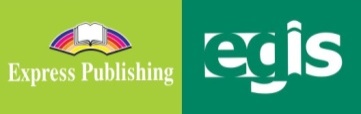 2020WSTĘP Science to publikacja należąca do serii Career Paths. Podręczniki z tej serii polecane są dla uczniów techników lub innych szkół zawodowych o odpowiednim profilu oraz tych, którzy chcą rozwijać swoje umiejętności językowe w zakresie języka angielskiego zawodowego (vocational English). Autorzy serii założyli, że przystępujący do poznawania języka zawodowego znają już podstawy gramatyki języka angielskiego, a słownictwo ogólne mają opanowane na tyle, że potrafią się komunikować przynajmniej na podstawowym poziomie, wykorzystując właściwe funkcje językowe.Podręcznik podzielony został na trzy części: Book 1, Book 2 i Book 3, z których każda zawiera 15 rozdziałów. Poszczególne części odpowiadają kolejno poziomowi A1, A2 i B1 w Europejskim Systemie Opisu Kształcenia Językowego (Common European Framework of Reference for Languages).Prezentowany rozkład materiału (RM) podzielono w następujący sposób: znajomość środków językowych,rozumienie wypowiedzi & przetwarzanie wypowiedzi,tworzenie wypowiedzi i reagowanie na wypowiedzi, materiał ćwiczeniowy.Materiał zawarty w podręczniku w części Book 1 może być zrealizowany w trakcie ok. 30 godzin lekcyjnych (plus powtórki materiału i testy). W rozkładzie materiału (RM) zamieszczono informacje dotyczące każdej lekcji zawartej w podręczniku w odniesieniu do materiału tematyczno-leksykalnego (znajomość środków językowych) oraz ćwiczonych umiejętności językowych (rozumienie i przetwarzanie wypowiedzi oraz tworzenie wypowiedzi i reagowanie na nie). Na realizację każdego rozdziału (Unit) przeznaczono 2 godziny lekcyjne:pierwsza – wprowadzenie nowego słownictwa i praca z tekstem, co stanowi przygotowanie do kolejnej lekcji, podczas której uczeń będzie w sposób czynny korzystał z nowo poznanych słów i zwrotów; druga – rozwijanie umiejętności rozumienia ze słuchu oraz sprawności produktywnych, czyli mówienia i pisania, w tym odtwarzanie przez uczniów wysłuchanego dialogu, a następnie wielokrotne powtarzanie własnych wersji tego dialogu ze zmianą ról i wprowadzaniem nowych informacji szczegółowych. Mówienie często sprawia uczniom, zwłaszcza mniej zaawansowanym językowo, największe problemy. Z tego względu proponuje się, by na ćwiczenie tej sprawności językowej przeznaczyć możliwie dużo czasu. Samodzielne odegranie zadanej roli w języku angielskim zapewni uczniom nie tylko poczucie sukcesu i zadowolenia z siebie, ale będzie również motywacją do dalszej pracy. Rozwijanie umiejętności pisania to ostatni element każdego rozdziału, który nauczyciel może wykorzystać jako pracę domową. Po zrealizowaniu materiału w rozdziale uczeń jest przygotowany do wykonania zadania samodzielnie, zna potrzebne słownictwo i poznał wzór danej formy wypowiedzi pisemnej.Wiadomo, że w nauce, zwłaszcza języka obcego, bardzo ważne jest powtarzanie i utrwalanie nowopoznanego materiału. Stąd, po każdych trzech rozdziałach proponuje się jego powtórkę w dowolnej formie (np. ponowne odegranie ról, gry językowe wykorzystujące słownictwo zawodowe itp.) lub sprawdzian pokazujący stopień opanowania zrealizowanego materiału. W RM zaproponowano również poświęcenie jednej godziny dydaktycznej na lekcję organizacyjną. Dodatkowo w RM nauczyciel znajdzie propozycje tematów lekcji. Przedstawiony poniżej szczegółowy RM do podręcznika Science – Book 1 jest propozycją i może być modyfikowany lub stanowić punkt wyjścia do konstruowania indywidualnych rozkładów materiału dostosowanych do konkretnych warunków i możliwości edukacyjnych uczniów. W RM zamieszczono również informacje dotyczące realizacji wymagań nowej podstawy programowej w zakresie języka obcego zawodowego (JOZ) (np. 1.1, 2a.1, 3b.1, 4a.3 itd., gdzie oznaczenie przed kropką odnosi się do efektów kształcenia, a oznaczenie po kropce – do kryteriów ich weryfikacji). Zabieg taki powoduje, że proponowany RM jest szczególnie pomocny dla nauczyciela w jego pracy dydaktycznej. Materiał dodatkowy (wyszczególniony w tabeli innym kolorem tła) to przede wszystkim Glossary (słowniczek) znajdujący się w podręczniku (po każdych 15 rozdziałach) oraz komponent cyfrowy, tzw. digibook, zawierający m.in. filmy dokumentalne. Kurs składa się z:podręcznika (Student’s Book), kompletu dwóch płyt CD do użytku w klasie (Class Audio CDs), które zawierają nagrania wszystkich dialogów prezentowanych w podręczniku,książki nauczyciela (Teacher’s Guide) ze szczegółowymi scenariuszami lekcji, zapisami nagrań oraz kluczem odpowiedzi do wszystkich zadań znajdujących się w podręczniku.Science to podręcznik, który zapewni korzystającym z niego nie tylko doskonalenie znajomości języka angielskiego, ale także poszerzenie wiedzy w interesującym ich obszarze zawodowym. Rozkład materiału – seria CAREER PATHS: SCIENCEBOOK 1STRONAZNAJOMOŚĆ ŚRODKÓW JĘZYKOWYCHROZUMIENIE WYPOWIEDZI& PRZETWARZANIE WYPOWIEDZITWORZENIE WYPOWIEDZI& REAGOWANIE NA WYPOWIEDZIMATERIAŁ DODATKO-WY**MATERIAŁ DODATKO-WY**DATA*ZNAJOMOŚĆ ŚRODKÓW JĘZYKOWYCHROZUMIENIE WYPOWIEDZI& PRZETWARZANIE WYPOWIEDZITWORZENIE WYPOWIEDZI& REAGOWANIE NA WYPOWIEDZIMATERIAŁ DODATKO-WY**MATERIAŁ DODATKO-WY**LEKCJA  1…………Temat lekcji: 1. Lekcja organizacyjna. Temat lekcji: 1. Lekcja organizacyjna. Temat lekcji: 1. Lekcja organizacyjna. Temat lekcji: 1. Lekcja organizacyjna. Temat lekcji: 1. Lekcja organizacyjna. UNIT 1 – ScienceUNIT 1 – ScienceUNIT 1 – ScienceUNIT 1 – ScienceUNIT 1 – ScienceUNIT 1 – ScienceLEKCJE  2–3str. 4–5Leksyka i tematyka: słownictwo związane z nauką: science, branch, study, evaluate, question, discover, research, lab, progress, improverzeczowniki: issue, article, paleontology, computer technology, properties, applications, effort, field, process, experiment, subfield, formula czasowniki: require, conduct, assess, investigatewyrażenie: be worth the effortprzymiotniki: excellent, eager, extensive, countless przysłówki: naturally, actually zwroty, np. Did you hear … ? They’re …, right? zgadzanie się, np. Yes, I (do/did/have/ will/can etc). I (quite) agree. That’s right. That’s correct. Indeed. Exactly. Of course. Certainly. Yes, I think/believe so. So am I. I do too. 1.1, 6a.1, 6a.4, 6a.5Czytanie, słuchanie i mówienie: From the Editor (artykuł z czasopisma dot. historii nauki i podobieństw między różnymi dziedzinami) – odpowiedzi na pytania (wybór wielokrotny); dobieranie definicji do podanych wyrazów; dobieranie podanych wyrazów do luk w parach zdań (2 opcje); odpowiedź na pytanie otwarte Słuchanie, czytanie i pisanie:rozmowa między dwojgiem naukowców dot. eksperymentu przeprowadzonego w Finmoore Labs – zadanie typu P/F; uzupełnianie luk w dialogu 2a.1, 2a.2, 2b.1, 2b.2, 5.3, 6c.3, 6d.5, 6d.6Mówienie i pisanie: (w grupach) burza mózgów nt. słownictwa związanego z nauką (2 min.)Mówienie: opisywanie ilustracji i czynności przedstawionych na ilustracjach + określanie ich związku z naukąodpowiedzi na pytania: jakie są wspólne cechy wszystkich dziedzin nauki oraz jakie ważne cechy charakteryzują naukowca(w parach) dialog sterowany nt. eksperymentu przeprowadzonego w Finmoore Labs (odgrywanie ról dwojga naukowców, na podstawie dialogu w ćw. 7) (w parach) odgrywanie własnych dialogów, w których dwoje naukowców rozmawia o eksperymencie, celu jego przeprowadzenia i postępie prac (ćw. 8)Pisanie: artykuł do czasopisma (article) nt. przeprowadzanego eksperymentu (na podstawie tekstu i ćw. 8) 3a.1, 3a.3, 3a.4, 3a.5, 3b.1, 3b.4, 3b.5, 4a.1, 4a.2, 4a.6, 4b.2, 4b.6, 5.1, 6b.2, 6d.5, 6d.6SB Book 1, Glossary – str. 34–38DigiBook – Unit 1LEKCJE  2–3str. 4–5Leksyka i tematyka: słownictwo związane z nauką: science, branch, study, evaluate, question, discover, research, lab, progress, improverzeczowniki: issue, article, paleontology, computer technology, properties, applications, effort, field, process, experiment, subfield, formula czasowniki: require, conduct, assess, investigatewyrażenie: be worth the effortprzymiotniki: excellent, eager, extensive, countless przysłówki: naturally, actually zwroty, np. Did you hear … ? They’re …, right? zgadzanie się, np. Yes, I (do/did/have/ will/can etc). I (quite) agree. That’s right. That’s correct. Indeed. Exactly. Of course. Certainly. Yes, I think/believe so. So am I. I do too. 1.1, 6a.1, 6a.4, 6a.5Czytanie, słuchanie i mówienie: From the Editor (artykuł z czasopisma dot. historii nauki i podobieństw między różnymi dziedzinami) – odpowiedzi na pytania (wybór wielokrotny); dobieranie definicji do podanych wyrazów; dobieranie podanych wyrazów do luk w parach zdań (2 opcje); odpowiedź na pytanie otwarte Słuchanie, czytanie i pisanie:rozmowa między dwojgiem naukowców dot. eksperymentu przeprowadzonego w Finmoore Labs – zadanie typu P/F; uzupełnianie luk w dialogu 2a.1, 2a.2, 2b.1, 2b.2, 5.3, 6c.3, 6d.5, 6d.6Mówienie i pisanie: (w grupach) burza mózgów nt. słownictwa związanego z nauką (2 min.)Mówienie: opisywanie ilustracji i czynności przedstawionych na ilustracjach + określanie ich związku z naukąodpowiedzi na pytania: jakie są wspólne cechy wszystkich dziedzin nauki oraz jakie ważne cechy charakteryzują naukowca(w parach) dialog sterowany nt. eksperymentu przeprowadzonego w Finmoore Labs (odgrywanie ról dwojga naukowców, na podstawie dialogu w ćw. 7) (w parach) odgrywanie własnych dialogów, w których dwoje naukowców rozmawia o eksperymencie, celu jego przeprowadzenia i postępie prac (ćw. 8)Pisanie: artykuł do czasopisma (article) nt. przeprowadzanego eksperymentu (na podstawie tekstu i ćw. 8) 3a.1, 3a.3, 3a.4, 3a.5, 3b.1, 3b.4, 3b.5, 4a.1, 4a.2, 4a.6, 4b.2, 4b.6, 5.1, 6b.2, 6d.5, 6d.6LEKCJE  2–3……………………Leksyka i tematyka: słownictwo związane z nauką: science, branch, study, evaluate, question, discover, research, lab, progress, improverzeczowniki: issue, article, paleontology, computer technology, properties, applications, effort, field, process, experiment, subfield, formula czasowniki: require, conduct, assess, investigatewyrażenie: be worth the effortprzymiotniki: excellent, eager, extensive, countless przysłówki: naturally, actually zwroty, np. Did you hear … ? They’re …, right? zgadzanie się, np. Yes, I (do/did/have/ will/can etc). I (quite) agree. That’s right. That’s correct. Indeed. Exactly. Of course. Certainly. Yes, I think/believe so. So am I. I do too. 1.1, 6a.1, 6a.4, 6a.5Czytanie, słuchanie i mówienie: From the Editor (artykuł z czasopisma dot. historii nauki i podobieństw między różnymi dziedzinami) – odpowiedzi na pytania (wybór wielokrotny); dobieranie definicji do podanych wyrazów; dobieranie podanych wyrazów do luk w parach zdań (2 opcje); odpowiedź na pytanie otwarte Słuchanie, czytanie i pisanie:rozmowa między dwojgiem naukowców dot. eksperymentu przeprowadzonego w Finmoore Labs – zadanie typu P/F; uzupełnianie luk w dialogu 2a.1, 2a.2, 2b.1, 2b.2, 5.3, 6c.3, 6d.5, 6d.6Mówienie i pisanie: (w grupach) burza mózgów nt. słownictwa związanego z nauką (2 min.)Mówienie: opisywanie ilustracji i czynności przedstawionych na ilustracjach + określanie ich związku z naukąodpowiedzi na pytania: jakie są wspólne cechy wszystkich dziedzin nauki oraz jakie ważne cechy charakteryzują naukowca(w parach) dialog sterowany nt. eksperymentu przeprowadzonego w Finmoore Labs (odgrywanie ról dwojga naukowców, na podstawie dialogu w ćw. 7) (w parach) odgrywanie własnych dialogów, w których dwoje naukowców rozmawia o eksperymencie, celu jego przeprowadzenia i postępie prac (ćw. 8)Pisanie: artykuł do czasopisma (article) nt. przeprowadzanego eksperymentu (na podstawie tekstu i ćw. 8) 3a.1, 3a.3, 3a.4, 3a.5, 3b.1, 3b.4, 3b.5, 4a.1, 4a.2, 4a.6, 4b.2, 4b.6, 5.1, 6b.2, 6d.5, 6d.6LEKCJE  2–3……………………Tematy lekcji: 1. From the Editor – słownictwo, praca z tekstem.                          2. Did you hear about the experiment at Finmoore Labs? – ćwiczenia w słuchaniu i mówieniu. Pisanie – artykuł (article) nt. przeprowadzanego 
                              eksperymentu.Tematy lekcji: 1. From the Editor – słownictwo, praca z tekstem.                          2. Did you hear about the experiment at Finmoore Labs? – ćwiczenia w słuchaniu i mówieniu. Pisanie – artykuł (article) nt. przeprowadzanego 
                              eksperymentu.Tematy lekcji: 1. From the Editor – słownictwo, praca z tekstem.                          2. Did you hear about the experiment at Finmoore Labs? – ćwiczenia w słuchaniu i mówieniu. Pisanie – artykuł (article) nt. przeprowadzanego 
                              eksperymentu.Tematy lekcji: 1. From the Editor – słownictwo, praca z tekstem.                          2. Did you hear about the experiment at Finmoore Labs? – ćwiczenia w słuchaniu i mówieniu. Pisanie – artykuł (article) nt. przeprowadzanego 
                              eksperymentu.STRONAZNAJOMOŚĆ ŚRODKÓW JĘZYKOWYCHROZUMIENIE WYPOWIEDZI& PRZETWARZANIE WYPOWIEDZITWORZENIE WYPOWIEDZI& REAGOWANIE NA WYPOWIEDZIMATERIAŁ DODATKO-WY**DATA*ZNAJOMOŚĆ ŚRODKÓW JĘZYKOWYCHROZUMIENIE WYPOWIEDZI& PRZETWARZANIE WYPOWIEDZITWORZENIE WYPOWIEDZI& REAGOWANIE NA WYPOWIEDZIMATERIAŁ DODATKO-WY**UNIT 2 – Lab Equipment 1UNIT 2 – Lab Equipment 1UNIT 2 – Lab Equipment 1UNIT 2 – Lab Equipment 1UNIT 2 – Lab Equipment 1LEKCJE  4–5str. 6–7Leksyka i tematyka: słownictwo związane ze sprzętem laboratoryjnym: test tube, buret, dropper, pipette, graduated cylinder, funnel, volumetric flask, beaker, Erlenmeyer flask, wash bottlerzeczowniki: safety, glassware, rack, substance, materials, long periods, spillage, purpose, volume, temperature, precision, policy, accident, bulb, base, calibrationczasowniki: tip over, roll away, transfer, store, pose, serve, contain, ensure przymiotniki: careless, narrow, appropriate, designated, particular, squeezable, rounded zwroty, np. I need some … . You probably want … . poprawianie kogoś, np. Do you mean … ? Perhaps you mean … . I think you mean … . No, you’re thinking of … .1.1, 6a.1, 6a.4, 6a.5Czytanie, słuchanie i mówienie: Lab Equipment (notatka służbowa do personelu laboratorium z opisem zasad używania sprzętu w laboratorium) – odpowiedzi na pytania (wybór wielokrotny); dobieranie definicji do podanych wyrazów; umieszczanie podanych wyrazów w tabelce pod odpowiednimi nagłówkami; odpowiedź na pytanie otwarte Słuchanie, czytanie i pisanie:rozmowa między naukowcem i asystentką dot. przygotowania potrzebnego mu sprzętu laboratoryjnego – zaznaczanie usłyszanych nazw sprzętu laboratoryjnego; uzupełnianie luk w dialogu 2a.1, 2a.2, 2b.1, 2b.2, 5.3, 6c.3, 6d.5, 6d.6Mówienie i pisanie: (w grupach) burza mózgów nt. słownictwa związanego ze sprzętem laboratoryjnym (2 min.)Mówienie: opisywanie ilustracji i czynności przedstawionych na ilustracjach + określanie ich związku ze sprzętem laboratoryjnymodpowiedzi na pytania: jakiego rodzaju naczynia szklane używane są w laboratorium oraz jakie są ważne praktyki dot. bezpieczeństwa podczas pracy ze szkłem laboratoryjnym(w parach) dialog sterowany nt. przygotowania potrzebnego sprzętu laboratoryjnego (odgrywanie ról naukowca i asystentki, na podstawie dialogu w ćw. 7) (w parach) odgrywanie własnych dialogów, w których naukowiec rozmawia z asystentem o potrzebnym mu sprzęcie i do czego zostanie on wykorzystany oraz popełnionym przez asystenta błędzie (ćw. 8)Pisanie: e-mail (email) do asystenta laboratoryjnego z przypomnieniem o właściwym używaniu sprzętu laboratoryjnego (na podstawie tekstu i ćw. 8) 3a.1, 3a.2, 3a.4, 3a.5, 3b.1, 3b.2, 3b.4, 3b.5, 4a.1, 4a.2, 4a.5, 4a.6, 4b.2, 4b.5, 4b.6, 5.1, 6b.2, 6d.5, 6d.6SB Book 1, Glossary – str. 34–38DigiBook – Unit 2LEKCJE  4–5str. 6–7Leksyka i tematyka: słownictwo związane ze sprzętem laboratoryjnym: test tube, buret, dropper, pipette, graduated cylinder, funnel, volumetric flask, beaker, Erlenmeyer flask, wash bottlerzeczowniki: safety, glassware, rack, substance, materials, long periods, spillage, purpose, volume, temperature, precision, policy, accident, bulb, base, calibrationczasowniki: tip over, roll away, transfer, store, pose, serve, contain, ensure przymiotniki: careless, narrow, appropriate, designated, particular, squeezable, rounded zwroty, np. I need some … . You probably want … . poprawianie kogoś, np. Do you mean … ? Perhaps you mean … . I think you mean … . No, you’re thinking of … .1.1, 6a.1, 6a.4, 6a.5Czytanie, słuchanie i mówienie: Lab Equipment (notatka służbowa do personelu laboratorium z opisem zasad używania sprzętu w laboratorium) – odpowiedzi na pytania (wybór wielokrotny); dobieranie definicji do podanych wyrazów; umieszczanie podanych wyrazów w tabelce pod odpowiednimi nagłówkami; odpowiedź na pytanie otwarte Słuchanie, czytanie i pisanie:rozmowa między naukowcem i asystentką dot. przygotowania potrzebnego mu sprzętu laboratoryjnego – zaznaczanie usłyszanych nazw sprzętu laboratoryjnego; uzupełnianie luk w dialogu 2a.1, 2a.2, 2b.1, 2b.2, 5.3, 6c.3, 6d.5, 6d.6Mówienie i pisanie: (w grupach) burza mózgów nt. słownictwa związanego ze sprzętem laboratoryjnym (2 min.)Mówienie: opisywanie ilustracji i czynności przedstawionych na ilustracjach + określanie ich związku ze sprzętem laboratoryjnymodpowiedzi na pytania: jakiego rodzaju naczynia szklane używane są w laboratorium oraz jakie są ważne praktyki dot. bezpieczeństwa podczas pracy ze szkłem laboratoryjnym(w parach) dialog sterowany nt. przygotowania potrzebnego sprzętu laboratoryjnego (odgrywanie ról naukowca i asystentki, na podstawie dialogu w ćw. 7) (w parach) odgrywanie własnych dialogów, w których naukowiec rozmawia z asystentem o potrzebnym mu sprzęcie i do czego zostanie on wykorzystany oraz popełnionym przez asystenta błędzie (ćw. 8)Pisanie: e-mail (email) do asystenta laboratoryjnego z przypomnieniem o właściwym używaniu sprzętu laboratoryjnego (na podstawie tekstu i ćw. 8) 3a.1, 3a.2, 3a.4, 3a.5, 3b.1, 3b.2, 3b.4, 3b.5, 4a.1, 4a.2, 4a.5, 4a.6, 4b.2, 4b.5, 4b.6, 5.1, 6b.2, 6d.5, 6d.6LEKCJE  4–5……………………Leksyka i tematyka: słownictwo związane ze sprzętem laboratoryjnym: test tube, buret, dropper, pipette, graduated cylinder, funnel, volumetric flask, beaker, Erlenmeyer flask, wash bottlerzeczowniki: safety, glassware, rack, substance, materials, long periods, spillage, purpose, volume, temperature, precision, policy, accident, bulb, base, calibrationczasowniki: tip over, roll away, transfer, store, pose, serve, contain, ensure przymiotniki: careless, narrow, appropriate, designated, particular, squeezable, rounded zwroty, np. I need some … . You probably want … . poprawianie kogoś, np. Do you mean … ? Perhaps you mean … . I think you mean … . No, you’re thinking of … .1.1, 6a.1, 6a.4, 6a.5Czytanie, słuchanie i mówienie: Lab Equipment (notatka służbowa do personelu laboratorium z opisem zasad używania sprzętu w laboratorium) – odpowiedzi na pytania (wybór wielokrotny); dobieranie definicji do podanych wyrazów; umieszczanie podanych wyrazów w tabelce pod odpowiednimi nagłówkami; odpowiedź na pytanie otwarte Słuchanie, czytanie i pisanie:rozmowa między naukowcem i asystentką dot. przygotowania potrzebnego mu sprzętu laboratoryjnego – zaznaczanie usłyszanych nazw sprzętu laboratoryjnego; uzupełnianie luk w dialogu 2a.1, 2a.2, 2b.1, 2b.2, 5.3, 6c.3, 6d.5, 6d.6Mówienie i pisanie: (w grupach) burza mózgów nt. słownictwa związanego ze sprzętem laboratoryjnym (2 min.)Mówienie: opisywanie ilustracji i czynności przedstawionych na ilustracjach + określanie ich związku ze sprzętem laboratoryjnymodpowiedzi na pytania: jakiego rodzaju naczynia szklane używane są w laboratorium oraz jakie są ważne praktyki dot. bezpieczeństwa podczas pracy ze szkłem laboratoryjnym(w parach) dialog sterowany nt. przygotowania potrzebnego sprzętu laboratoryjnego (odgrywanie ról naukowca i asystentki, na podstawie dialogu w ćw. 7) (w parach) odgrywanie własnych dialogów, w których naukowiec rozmawia z asystentem o potrzebnym mu sprzęcie i do czego zostanie on wykorzystany oraz popełnionym przez asystenta błędzie (ćw. 8)Pisanie: e-mail (email) do asystenta laboratoryjnego z przypomnieniem o właściwym używaniu sprzętu laboratoryjnego (na podstawie tekstu i ćw. 8) 3a.1, 3a.2, 3a.4, 3a.5, 3b.1, 3b.2, 3b.4, 3b.5, 4a.1, 4a.2, 4a.5, 4a.6, 4b.2, 4b.5, 4b.6, 5.1, 6b.2, 6d.5, 6d.6LEKCJE  4–5……………………Tematy lekcji: 1. Lab Equipment – słownictwo, praca z tekstem.                          2. I need some equipment from the storeroom – ćwiczenia w słuchaniu i mówieniu. Pisanie – e-mail (email).Tematy lekcji: 1. Lab Equipment – słownictwo, praca z tekstem.                          2. I need some equipment from the storeroom – ćwiczenia w słuchaniu i mówieniu. Pisanie – e-mail (email).Tematy lekcji: 1. Lab Equipment – słownictwo, praca z tekstem.                          2. I need some equipment from the storeroom – ćwiczenia w słuchaniu i mówieniu. Pisanie – e-mail (email).Tematy lekcji: 1. Lab Equipment – słownictwo, praca z tekstem.                          2. I need some equipment from the storeroom – ćwiczenia w słuchaniu i mówieniu. Pisanie – e-mail (email).STRONAZNAJOMOŚĆ ŚRODKÓW JĘZYKOWYCHROZUMIENIE WYPOWIEDZI& PRZETWARZANIE WYPOWIEDZITWORZENIE WYPOWIEDZI& REAGOWANIE NA WYPOWIEDZIMATERIAŁ DODATKO-WY**DATA*ZNAJOMOŚĆ ŚRODKÓW JĘZYKOWYCHROZUMIENIE WYPOWIEDZI& PRZETWARZANIE WYPOWIEDZITWORZENIE WYPOWIEDZI& REAGOWANIE NA WYPOWIEDZIMATERIAŁ DODATKO-WY**UNIT 3 – Lab Equipment 2UNIT 3 – Lab Equipment 2UNIT 3 – Lab Equipment 2UNIT 3 – Lab Equipment 2UNIT 3 – Lab Equipment 2LEKCJE  6–7str. 8–9Leksyka i tematyka: słownictwo związane ze sprzętem laboratoryjnym (c.d.): burner, hot plate, tongs, stirring rod, spatula, mortar, pestle, forceps, clamp, tubingrzeczowniki: safety, heating, substance, chemicals, damage, injury, transfer, container, liquidczasowniki: prevent, protect, control, handle, touch, manipulate, crush, tip, disconnect, contain przymiotniki: hazardous, bare, precisezwroty, np. What happened? It’s not too … . I can guess … . robienie założeń, zakładanie, np. … must/can’t be … . I bet … . I assume … . 1.1, 6a.1, 6a.4, 6a.5Czytanie, słuchanie i mówienie: What’s the most important thing to remember in the lab? (plakat z zasadami dot. bezpieczeństwa) – zadanie typu P/F; zastępowanie wyróżnionych fragmentów zdań wyrazami o podobnym znaczeniu (uzupełnianie brakujących liter); dobieranie podanych wyrazów do luk w parach zdań (2 opcje); odpowiedź na pytanie otwarte Słuchanie, czytanie i pisanie:rozmowa między panią menadżer i technikiem laboratoryjnym dot. przypadku poparzenia w laboratorium – odpowiedzi na pytania (wybór wielokrotny); uzupełnianie luk w dialogu 2a.1, 2a.2, 2b.1, 2b.2, 5.3, 6c.3, 6d.5, 6d.6Mówienie i pisanie: (w grupach) burza mózgów nt. słownictwa związanego ze sprzętem laboratoryjnym (c.d.) (2 min.)Mówienie: opisywanie ilustracji + określanie ich związku ze sprzętem laboratoryjnymodpowiedzi na pytania: w jaki sposób można uniknąć poparzenia w laboratorium oraz w jaki sposób pracownicy laboratorium mogą się chronić przed niebezpiecznymi substancjami(w parach) dialog sterowany nt. przypadku poparzenia w laboratorium (odgrywanie ról pani menedżer i technika laboratoryjnego, na podstawie dialogu w ćw. 7) (w parach) odgrywanie własnych dialogów, w których menadżer rozmawia z technikiem laboratoryjnym o wypadku, jaki miał miejsce w laboratorium i jego przyczynie oraz o sprzęcie używanym w momencie wypadku (ćw. 8)Pisanie: raport z wypadku (accident report) z podaniem wymaganych informacji (na podstawie tekstu i ćw. 8) 3a.1, 3a.2, 3a.3, 3a.4, 3a.5, 3b.1, 3b.2, 3b.3, 3b.4, 3b.5, 4a.1, 4a.2, 4a.3, 4a.6, 4b.2, 4b.6, 5.1, 6b.2, 6d.5, 6d.6SB Book 1, Glossary – str. 34–38DigiBook – Unit 3LEKCJE  6–7str. 8–9Leksyka i tematyka: słownictwo związane ze sprzętem laboratoryjnym (c.d.): burner, hot plate, tongs, stirring rod, spatula, mortar, pestle, forceps, clamp, tubingrzeczowniki: safety, heating, substance, chemicals, damage, injury, transfer, container, liquidczasowniki: prevent, protect, control, handle, touch, manipulate, crush, tip, disconnect, contain przymiotniki: hazardous, bare, precisezwroty, np. What happened? It’s not too … . I can guess … . robienie założeń, zakładanie, np. … must/can’t be … . I bet … . I assume … . 1.1, 6a.1, 6a.4, 6a.5Czytanie, słuchanie i mówienie: What’s the most important thing to remember in the lab? (plakat z zasadami dot. bezpieczeństwa) – zadanie typu P/F; zastępowanie wyróżnionych fragmentów zdań wyrazami o podobnym znaczeniu (uzupełnianie brakujących liter); dobieranie podanych wyrazów do luk w parach zdań (2 opcje); odpowiedź na pytanie otwarte Słuchanie, czytanie i pisanie:rozmowa między panią menadżer i technikiem laboratoryjnym dot. przypadku poparzenia w laboratorium – odpowiedzi na pytania (wybór wielokrotny); uzupełnianie luk w dialogu 2a.1, 2a.2, 2b.1, 2b.2, 5.3, 6c.3, 6d.5, 6d.6Mówienie i pisanie: (w grupach) burza mózgów nt. słownictwa związanego ze sprzętem laboratoryjnym (c.d.) (2 min.)Mówienie: opisywanie ilustracji + określanie ich związku ze sprzętem laboratoryjnymodpowiedzi na pytania: w jaki sposób można uniknąć poparzenia w laboratorium oraz w jaki sposób pracownicy laboratorium mogą się chronić przed niebezpiecznymi substancjami(w parach) dialog sterowany nt. przypadku poparzenia w laboratorium (odgrywanie ról pani menedżer i technika laboratoryjnego, na podstawie dialogu w ćw. 7) (w parach) odgrywanie własnych dialogów, w których menadżer rozmawia z technikiem laboratoryjnym o wypadku, jaki miał miejsce w laboratorium i jego przyczynie oraz o sprzęcie używanym w momencie wypadku (ćw. 8)Pisanie: raport z wypadku (accident report) z podaniem wymaganych informacji (na podstawie tekstu i ćw. 8) 3a.1, 3a.2, 3a.3, 3a.4, 3a.5, 3b.1, 3b.2, 3b.3, 3b.4, 3b.5, 4a.1, 4a.2, 4a.3, 4a.6, 4b.2, 4b.6, 5.1, 6b.2, 6d.5, 6d.6LEKCJE  6–7……………………Leksyka i tematyka: słownictwo związane ze sprzętem laboratoryjnym (c.d.): burner, hot plate, tongs, stirring rod, spatula, mortar, pestle, forceps, clamp, tubingrzeczowniki: safety, heating, substance, chemicals, damage, injury, transfer, container, liquidczasowniki: prevent, protect, control, handle, touch, manipulate, crush, tip, disconnect, contain przymiotniki: hazardous, bare, precisezwroty, np. What happened? It’s not too … . I can guess … . robienie założeń, zakładanie, np. … must/can’t be … . I bet … . I assume … . 1.1, 6a.1, 6a.4, 6a.5Czytanie, słuchanie i mówienie: What’s the most important thing to remember in the lab? (plakat z zasadami dot. bezpieczeństwa) – zadanie typu P/F; zastępowanie wyróżnionych fragmentów zdań wyrazami o podobnym znaczeniu (uzupełnianie brakujących liter); dobieranie podanych wyrazów do luk w parach zdań (2 opcje); odpowiedź na pytanie otwarte Słuchanie, czytanie i pisanie:rozmowa między panią menadżer i technikiem laboratoryjnym dot. przypadku poparzenia w laboratorium – odpowiedzi na pytania (wybór wielokrotny); uzupełnianie luk w dialogu 2a.1, 2a.2, 2b.1, 2b.2, 5.3, 6c.3, 6d.5, 6d.6Mówienie i pisanie: (w grupach) burza mózgów nt. słownictwa związanego ze sprzętem laboratoryjnym (c.d.) (2 min.)Mówienie: opisywanie ilustracji + określanie ich związku ze sprzętem laboratoryjnymodpowiedzi na pytania: w jaki sposób można uniknąć poparzenia w laboratorium oraz w jaki sposób pracownicy laboratorium mogą się chronić przed niebezpiecznymi substancjami(w parach) dialog sterowany nt. przypadku poparzenia w laboratorium (odgrywanie ról pani menedżer i technika laboratoryjnego, na podstawie dialogu w ćw. 7) (w parach) odgrywanie własnych dialogów, w których menadżer rozmawia z technikiem laboratoryjnym o wypadku, jaki miał miejsce w laboratorium i jego przyczynie oraz o sprzęcie używanym w momencie wypadku (ćw. 8)Pisanie: raport z wypadku (accident report) z podaniem wymaganych informacji (na podstawie tekstu i ćw. 8) 3a.1, 3a.2, 3a.3, 3a.4, 3a.5, 3b.1, 3b.2, 3b.3, 3b.4, 3b.5, 4a.1, 4a.2, 4a.3, 4a.6, 4b.2, 4b.6, 5.1, 6b.2, 6d.5, 6d.6LEKCJE  6–7……………………Tematy lekcji: 1. What’s the most important thing to remember in the lab? – słownictwo, praca z tekstem.                          2. I heard there was a problem in the lab – ćwiczenia w słuchaniu i mówieniu. Pisanie – raport z wypadku (accident report).Tematy lekcji: 1. What’s the most important thing to remember in the lab? – słownictwo, praca z tekstem.                          2. I heard there was a problem in the lab – ćwiczenia w słuchaniu i mówieniu. Pisanie – raport z wypadku (accident report).Tematy lekcji: 1. What’s the most important thing to remember in the lab? – słownictwo, praca z tekstem.                          2. I heard there was a problem in the lab – ćwiczenia w słuchaniu i mówieniu. Pisanie – raport z wypadku (accident report).Tematy lekcji: 1. What’s the most important thing to remember in the lab? – słownictwo, praca z tekstem.                          2. I heard there was a problem in the lab – ćwiczenia w słuchaniu i mówieniu. Pisanie – raport z wypadku (accident report).LEKCJA  8…………Temat lekcji: 1. Powtórka materiału. / Test.Temat lekcji: 1. Powtórka materiału. / Test.Temat lekcji: 1. Powtórka materiału. / Test.Temat lekcji: 1. Powtórka materiału. / Test.STRONAZNAJOMOŚĆ ŚRODKÓW JĘZYKOWYCHROZUMIENIE WYPOWIEDZI& PRZETWARZANIE WYPOWIEDZITWORZENIE WYPOWIEDZI& REAGOWANIE NA WYPOWIEDZIMATERIAŁ DODATKO-WY**DATA*ZNAJOMOŚĆ ŚRODKÓW JĘZYKOWYCHROZUMIENIE WYPOWIEDZI& PRZETWARZANIE WYPOWIEDZITWORZENIE WYPOWIEDZI& REAGOWANIE NA WYPOWIEDZIMATERIAŁ DODATKO-WY**UNIT 4 – Lab Equipment 3UNIT 4 – Lab Equipment 3UNIT 4 – Lab Equipment 3UNIT 4 – Lab Equipment 3UNIT 4 – Lab Equipment 3LEKCJE  9–10str. 10–11Leksyka i tematyka: słownictwo związane ze sprzętem laboratoryjnym (c.d.): incubation oven, thermometer, desiccator, analytical balances, microscope, spectrophotometer, pH meter, orbital shaker, centrifuge rzeczowniki: bacterial growth, balance, magnification, meter, motion, device, temperature control, Fahrenheit, Celsius, Kelvin, measurement, cooling, moisture, mass, lineup, supplies, acidity, case, deviceczasowniki: display, recognize, detect, mix, separate, appear, spin, determine, preserveprzymiotniki: precise, built-in, digital, controlled, accurate, available, extensive, complete, previouszwroty, np. I could sure use … . What’s wrong with …. ? I need to measure … . opisywanie konieczności, np. … is necessary. I/We need (to) … . I/We could use/do with … . I/We require … . 1.1, 6a.1, 6a.4, 6a.5Czytanie, słuchanie i mówienie: Lab Suppliers (lista produktów potrzebnych w laboratorium) – zadanie typu P/F; dobieranie definicji do podanych wyrazów; umieszczanie podanych wyrazów/wyrażeń pod odpowiednimi nagłówkami w tabeli; odpowiedź na pytanie otwarte Słuchanie, czytanie i pisanie:rozmowa między menadżerem i pracownikiem naukowym dot. nowego sprzętu, jaki jest potrzebny w laboratorium – odpowiedzi na pytania (wybór wielokrotny); uzupełnianie luk w dialogu 2a.1, 2a.2, 2b.1, 2b.2, 5.3, 6c.3, 6d.5, 6d.6Mówienie i pisanie: (w grupach) burza mózgów nt. słownictwa związanego ze sprzętem laboratoryjnym (c.d.) (2 min.)Mówienie: opisywanie ilustracji + określanie ich związku ze sprzętem laboratoryjnymodpowiedzi na pytania: z jakiego sprzętu pomiarowego korzysta się w laboratorium oraz jakie urządzenia wykorzystuje się do łączenia i do oddzielania materiałów/substancji w laboratorium(w parach) dialog sterowany nt. nowego sprzętu, jaki jest potrzebny w laboratorium (odgrywanie ról menadżera i pracownika naukowego, na podstawie dialogu w ćw. 7) (w parach) odgrywanie własnych dialogów, w których menadżer rozmawia z pracownikiem naukowym o zamówieniu materiałów laboratoryjnych, potrzebnym sprzęcie oraz przyczynach, dla których konkretny sprzęt jest potrzebny w laboratorium (ćw. 8)Pisanie: formularz zapotrzebowania na sprzęt laboratoryjny (equipment request form) z listą potrzebnego nowego sprzętu lub sprzętu do wymiany i uzasadnieniem potrzeby zakupu (na podstawie tekstu i ćw. 8) 3a.1, 3a.3, 3a.4, 3a.5, 3b.1, 3b.3, 3b.4, 3b.5, 4a.1, 4a.2, 4a.3, 4a.5, 4a.6, 4b.2, 4b.3, 4b.6, 5.1, 6b.2, 6d.5, 6d.6SB Book 1, Glossary – str. 34–38DigiBook – Unit 4LEKCJE  9–10str. 10–11Leksyka i tematyka: słownictwo związane ze sprzętem laboratoryjnym (c.d.): incubation oven, thermometer, desiccator, analytical balances, microscope, spectrophotometer, pH meter, orbital shaker, centrifuge rzeczowniki: bacterial growth, balance, magnification, meter, motion, device, temperature control, Fahrenheit, Celsius, Kelvin, measurement, cooling, moisture, mass, lineup, supplies, acidity, case, deviceczasowniki: display, recognize, detect, mix, separate, appear, spin, determine, preserveprzymiotniki: precise, built-in, digital, controlled, accurate, available, extensive, complete, previouszwroty, np. I could sure use … . What’s wrong with …. ? I need to measure … . opisywanie konieczności, np. … is necessary. I/We need (to) … . I/We could use/do with … . I/We require … . 1.1, 6a.1, 6a.4, 6a.5Czytanie, słuchanie i mówienie: Lab Suppliers (lista produktów potrzebnych w laboratorium) – zadanie typu P/F; dobieranie definicji do podanych wyrazów; umieszczanie podanych wyrazów/wyrażeń pod odpowiednimi nagłówkami w tabeli; odpowiedź na pytanie otwarte Słuchanie, czytanie i pisanie:rozmowa między menadżerem i pracownikiem naukowym dot. nowego sprzętu, jaki jest potrzebny w laboratorium – odpowiedzi na pytania (wybór wielokrotny); uzupełnianie luk w dialogu 2a.1, 2a.2, 2b.1, 2b.2, 5.3, 6c.3, 6d.5, 6d.6Mówienie i pisanie: (w grupach) burza mózgów nt. słownictwa związanego ze sprzętem laboratoryjnym (c.d.) (2 min.)Mówienie: opisywanie ilustracji + określanie ich związku ze sprzętem laboratoryjnymodpowiedzi na pytania: z jakiego sprzętu pomiarowego korzysta się w laboratorium oraz jakie urządzenia wykorzystuje się do łączenia i do oddzielania materiałów/substancji w laboratorium(w parach) dialog sterowany nt. nowego sprzętu, jaki jest potrzebny w laboratorium (odgrywanie ról menadżera i pracownika naukowego, na podstawie dialogu w ćw. 7) (w parach) odgrywanie własnych dialogów, w których menadżer rozmawia z pracownikiem naukowym o zamówieniu materiałów laboratoryjnych, potrzebnym sprzęcie oraz przyczynach, dla których konkretny sprzęt jest potrzebny w laboratorium (ćw. 8)Pisanie: formularz zapotrzebowania na sprzęt laboratoryjny (equipment request form) z listą potrzebnego nowego sprzętu lub sprzętu do wymiany i uzasadnieniem potrzeby zakupu (na podstawie tekstu i ćw. 8) 3a.1, 3a.3, 3a.4, 3a.5, 3b.1, 3b.3, 3b.4, 3b.5, 4a.1, 4a.2, 4a.3, 4a.5, 4a.6, 4b.2, 4b.3, 4b.6, 5.1, 6b.2, 6d.5, 6d.6LEKCJE  9–10……………………Leksyka i tematyka: słownictwo związane ze sprzętem laboratoryjnym (c.d.): incubation oven, thermometer, desiccator, analytical balances, microscope, spectrophotometer, pH meter, orbital shaker, centrifuge rzeczowniki: bacterial growth, balance, magnification, meter, motion, device, temperature control, Fahrenheit, Celsius, Kelvin, measurement, cooling, moisture, mass, lineup, supplies, acidity, case, deviceczasowniki: display, recognize, detect, mix, separate, appear, spin, determine, preserveprzymiotniki: precise, built-in, digital, controlled, accurate, available, extensive, complete, previouszwroty, np. I could sure use … . What’s wrong with …. ? I need to measure … . opisywanie konieczności, np. … is necessary. I/We need (to) … . I/We could use/do with … . I/We require … . 1.1, 6a.1, 6a.4, 6a.5Czytanie, słuchanie i mówienie: Lab Suppliers (lista produktów potrzebnych w laboratorium) – zadanie typu P/F; dobieranie definicji do podanych wyrazów; umieszczanie podanych wyrazów/wyrażeń pod odpowiednimi nagłówkami w tabeli; odpowiedź na pytanie otwarte Słuchanie, czytanie i pisanie:rozmowa między menadżerem i pracownikiem naukowym dot. nowego sprzętu, jaki jest potrzebny w laboratorium – odpowiedzi na pytania (wybór wielokrotny); uzupełnianie luk w dialogu 2a.1, 2a.2, 2b.1, 2b.2, 5.3, 6c.3, 6d.5, 6d.6Mówienie i pisanie: (w grupach) burza mózgów nt. słownictwa związanego ze sprzętem laboratoryjnym (c.d.) (2 min.)Mówienie: opisywanie ilustracji + określanie ich związku ze sprzętem laboratoryjnymodpowiedzi na pytania: z jakiego sprzętu pomiarowego korzysta się w laboratorium oraz jakie urządzenia wykorzystuje się do łączenia i do oddzielania materiałów/substancji w laboratorium(w parach) dialog sterowany nt. nowego sprzętu, jaki jest potrzebny w laboratorium (odgrywanie ról menadżera i pracownika naukowego, na podstawie dialogu w ćw. 7) (w parach) odgrywanie własnych dialogów, w których menadżer rozmawia z pracownikiem naukowym o zamówieniu materiałów laboratoryjnych, potrzebnym sprzęcie oraz przyczynach, dla których konkretny sprzęt jest potrzebny w laboratorium (ćw. 8)Pisanie: formularz zapotrzebowania na sprzęt laboratoryjny (equipment request form) z listą potrzebnego nowego sprzętu lub sprzętu do wymiany i uzasadnieniem potrzeby zakupu (na podstawie tekstu i ćw. 8) 3a.1, 3a.3, 3a.4, 3a.5, 3b.1, 3b.3, 3b.4, 3b.5, 4a.1, 4a.2, 4a.3, 4a.5, 4a.6, 4b.2, 4b.3, 4b.6, 5.1, 6b.2, 6d.5, 6d.6LEKCJE  9–10……………………Tematy lekcji: 1. Lab Suppliers, Inc. – słownictwo, praca z tekstem.                          2. What’s wrong with the one you have? – ćwiczenia w słuchaniu i mówieniu. Pisanie – formularz zapotrzebowania na sprzęt laboratoryjny 
                              (equipment request form).Tematy lekcji: 1. Lab Suppliers, Inc. – słownictwo, praca z tekstem.                          2. What’s wrong with the one you have? – ćwiczenia w słuchaniu i mówieniu. Pisanie – formularz zapotrzebowania na sprzęt laboratoryjny 
                              (equipment request form).Tematy lekcji: 1. Lab Suppliers, Inc. – słownictwo, praca z tekstem.                          2. What’s wrong with the one you have? – ćwiczenia w słuchaniu i mówieniu. Pisanie – formularz zapotrzebowania na sprzęt laboratoryjny 
                              (equipment request form).Tematy lekcji: 1. Lab Suppliers, Inc. – słownictwo, praca z tekstem.                          2. What’s wrong with the one you have? – ćwiczenia w słuchaniu i mówieniu. Pisanie – formularz zapotrzebowania na sprzęt laboratoryjny 
                              (equipment request form).STRONAZNAJOMOŚĆ ŚRODKÓW JĘZYKOWYCHROZUMIENIE WYPOWIEDZI& PRZETWARZANIE WYPOWIEDZITWORZENIE WYPOWIEDZI& REAGOWANIE NA WYPOWIEDZIMATERIAŁ DODATKO-WY**DATA*ZNAJOMOŚĆ ŚRODKÓW JĘZYKOWYCHROZUMIENIE WYPOWIEDZI& PRZETWARZANIE WYPOWIEDZITWORZENIE WYPOWIEDZI& REAGOWANIE NA WYPOWIEDZIMATERIAŁ DODATKO-WY**UNIT 5 – The MicroscopeUNIT 5 – The MicroscopeUNIT 5 – The MicroscopeUNIT 5 – The MicroscopeUNIT 5 – The MicroscopeLEKCJE  11–12str. 12–13Leksyka i tematyka: słownictwo związane z mikroskopami: base, arm, stage, fine focus, coarse focus, magnification, objective lens, slide, head, ocular lensrzeczowniki: attention, section, use, light source, controls, settings, image, mechanism, specimenczasowniki: support, feature, extend, adjust przymiotniki: careful, additionalprzysłówki: especially, close zwroty, np. I tried … . I think I know… . wyrażanie prośby o pomoc, np. Would you give me a hand with … ? Can/Could you help me (out)/give me a hand, please? I’d like some help.1.1, 6a.1, 6a.4, 6a.5Czytanie, słuchanie i mówienie: Pierce LM-600 Microscope (instrukcja dot. mikroskopu) – zadanie typu P/F; odpowiedzi na pytania (wybór wielokrotny); dobieranie definicji do podanych wyrazów/wyrażeń; wybieranie w podanych zdaniach poprawnego wyrazu/wyrażenia (jednego z dwóch); odpowiedź na pytanie otwarte Słuchanie, czytanie i pisanie:rozmowa między dwojgiem techników dot. pomocy przy odpowiednim ustawieniu ostrości w mikroskopie – zadanie typu P/F; uzupełnianie luk w dialogu 2a.1, 2a.2, 2b.1, 2b.2, 5.3, 6c.3, 6d.5, 6d.6Mówienie i pisanie: burza mózgów nt. słownictwa związanego z tematyką rozdziału Mówienie: opisywanie ilustracji i czynności przedstawionych na ilustracjach + określanie ich związku z mikroskopamiodpowiedzi na pytania: jakie nazywają się różne części mikroskopu oraz jaka jest różnica między ostrością wstępną i precyzyjną (w parach) dialog sterowany nt. odpowiedniego ustawienia ostrości w mikroskopie (odgrywanie ról dwojga techników, na podstawie dialogu w ćw. 7) (w parach) odgrywanie własnych dialogów, w których technik laboratoryjny rozmawia ze współpracownikiem o problemie z mikroskopem i jak próbował go rozwiązać oraz o przyczynie problemu (ćw. 8)Pisanie: dziennik konserwacji sprzętu (equipment maintenance log) z podaniem nazwy sprzętu, problemu i sposobu jego rozwiązania (na podstawie tekstu i ćw. 8) 3a.1, 3a.2, 3a.3, 3a.4, 3a.5, 3b.1, 3b.2, 3b.4, 3b.5, 4a.1, 4a.2, 4a.5, 4a.6, 4b.2, 4b.6, 5.1, 6b.2, 6d.5, 6d.6SB Book 1, Glossary – str. 34–38DigiBook – Unit 5LEKCJE  11–12str. 12–13Leksyka i tematyka: słownictwo związane z mikroskopami: base, arm, stage, fine focus, coarse focus, magnification, objective lens, slide, head, ocular lensrzeczowniki: attention, section, use, light source, controls, settings, image, mechanism, specimenczasowniki: support, feature, extend, adjust przymiotniki: careful, additionalprzysłówki: especially, close zwroty, np. I tried … . I think I know… . wyrażanie prośby o pomoc, np. Would you give me a hand with … ? Can/Could you help me (out)/give me a hand, please? I’d like some help.1.1, 6a.1, 6a.4, 6a.5Czytanie, słuchanie i mówienie: Pierce LM-600 Microscope (instrukcja dot. mikroskopu) – zadanie typu P/F; odpowiedzi na pytania (wybór wielokrotny); dobieranie definicji do podanych wyrazów/wyrażeń; wybieranie w podanych zdaniach poprawnego wyrazu/wyrażenia (jednego z dwóch); odpowiedź na pytanie otwarte Słuchanie, czytanie i pisanie:rozmowa między dwojgiem techników dot. pomocy przy odpowiednim ustawieniu ostrości w mikroskopie – zadanie typu P/F; uzupełnianie luk w dialogu 2a.1, 2a.2, 2b.1, 2b.2, 5.3, 6c.3, 6d.5, 6d.6Mówienie i pisanie: burza mózgów nt. słownictwa związanego z tematyką rozdziału Mówienie: opisywanie ilustracji i czynności przedstawionych na ilustracjach + określanie ich związku z mikroskopamiodpowiedzi na pytania: jakie nazywają się różne części mikroskopu oraz jaka jest różnica między ostrością wstępną i precyzyjną (w parach) dialog sterowany nt. odpowiedniego ustawienia ostrości w mikroskopie (odgrywanie ról dwojga techników, na podstawie dialogu w ćw. 7) (w parach) odgrywanie własnych dialogów, w których technik laboratoryjny rozmawia ze współpracownikiem o problemie z mikroskopem i jak próbował go rozwiązać oraz o przyczynie problemu (ćw. 8)Pisanie: dziennik konserwacji sprzętu (equipment maintenance log) z podaniem nazwy sprzętu, problemu i sposobu jego rozwiązania (na podstawie tekstu i ćw. 8) 3a.1, 3a.2, 3a.3, 3a.4, 3a.5, 3b.1, 3b.2, 3b.4, 3b.5, 4a.1, 4a.2, 4a.5, 4a.6, 4b.2, 4b.6, 5.1, 6b.2, 6d.5, 6d.6LEKCJE  11–12……………………Leksyka i tematyka: słownictwo związane z mikroskopami: base, arm, stage, fine focus, coarse focus, magnification, objective lens, slide, head, ocular lensrzeczowniki: attention, section, use, light source, controls, settings, image, mechanism, specimenczasowniki: support, feature, extend, adjust przymiotniki: careful, additionalprzysłówki: especially, close zwroty, np. I tried … . I think I know… . wyrażanie prośby o pomoc, np. Would you give me a hand with … ? Can/Could you help me (out)/give me a hand, please? I’d like some help.1.1, 6a.1, 6a.4, 6a.5Czytanie, słuchanie i mówienie: Pierce LM-600 Microscope (instrukcja dot. mikroskopu) – zadanie typu P/F; odpowiedzi na pytania (wybór wielokrotny); dobieranie definicji do podanych wyrazów/wyrażeń; wybieranie w podanych zdaniach poprawnego wyrazu/wyrażenia (jednego z dwóch); odpowiedź na pytanie otwarte Słuchanie, czytanie i pisanie:rozmowa między dwojgiem techników dot. pomocy przy odpowiednim ustawieniu ostrości w mikroskopie – zadanie typu P/F; uzupełnianie luk w dialogu 2a.1, 2a.2, 2b.1, 2b.2, 5.3, 6c.3, 6d.5, 6d.6Mówienie i pisanie: burza mózgów nt. słownictwa związanego z tematyką rozdziału Mówienie: opisywanie ilustracji i czynności przedstawionych na ilustracjach + określanie ich związku z mikroskopamiodpowiedzi na pytania: jakie nazywają się różne części mikroskopu oraz jaka jest różnica między ostrością wstępną i precyzyjną (w parach) dialog sterowany nt. odpowiedniego ustawienia ostrości w mikroskopie (odgrywanie ról dwojga techników, na podstawie dialogu w ćw. 7) (w parach) odgrywanie własnych dialogów, w których technik laboratoryjny rozmawia ze współpracownikiem o problemie z mikroskopem i jak próbował go rozwiązać oraz o przyczynie problemu (ćw. 8)Pisanie: dziennik konserwacji sprzętu (equipment maintenance log) z podaniem nazwy sprzętu, problemu i sposobu jego rozwiązania (na podstawie tekstu i ćw. 8) 3a.1, 3a.2, 3a.3, 3a.4, 3a.5, 3b.1, 3b.2, 3b.4, 3b.5, 4a.1, 4a.2, 4a.5, 4a.6, 4b.2, 4b.6, 5.1, 6b.2, 6d.5, 6d.6LEKCJE  11–12……………………Tematy lekcji: 1. Pierce LM-600 Microscope – słownictwo, praca z tekstem.                          2. Would you give me a hand with this microscope? – ćwiczenia w słuchaniu i mówieniu. Pisanie – dziennik konserwacji sprzętu (equipment 
                              maintenance log).Tematy lekcji: 1. Pierce LM-600 Microscope – słownictwo, praca z tekstem.                          2. Would you give me a hand with this microscope? – ćwiczenia w słuchaniu i mówieniu. Pisanie – dziennik konserwacji sprzętu (equipment 
                              maintenance log).Tematy lekcji: 1. Pierce LM-600 Microscope – słownictwo, praca z tekstem.                          2. Would you give me a hand with this microscope? – ćwiczenia w słuchaniu i mówieniu. Pisanie – dziennik konserwacji sprzętu (equipment 
                              maintenance log).Tematy lekcji: 1. Pierce LM-600 Microscope – słownictwo, praca z tekstem.                          2. Would you give me a hand with this microscope? – ćwiczenia w słuchaniu i mówieniu. Pisanie – dziennik konserwacji sprzętu (equipment 
                              maintenance log).STRONAZNAJOMOŚĆ ŚRODKÓW JĘZYKOWYCHROZUMIENIE WYPOWIEDZI& PRZETWARZANIE WYPOWIEDZITWORZENIE WYPOWIEDZI& REAGOWANIE NA WYPOWIEDZIMATERIAŁ DODATKO-WY**DATA*ZNAJOMOŚĆ ŚRODKÓW JĘZYKOWYCHROZUMIENIE WYPOWIEDZI& PRZETWARZANIE WYPOWIEDZITWORZENIE WYPOWIEDZI& REAGOWANIE NA WYPOWIEDZIMATERIAŁ DODATKO-WY**UNIT 6 – Safety ProceduresUNIT 6 – Safety ProceduresUNIT 6 – Safety ProceduresUNIT 6 – Safety ProceduresUNIT 6 – Safety ProceduresLEKCJE  13–14str. 14–15Leksyka i tematyka: słownictwo związane z procedurami bezpieczeństwa: MSDS (Material Safety Data Sheet), hazardous, eye wash station, coveralls, gloves, toxic, goggles, respirator, fume hood, flammable, safety canrzeczowniki: employee, policy, practice, ventilation, breathing czasowniki: ensure, clear, discard, dispose, explode przymiotniki: safe, familiar, proper, cautious, necessaryzwroty, np. I figured I didn’t need … . According to company policy … . There’s another reason … .ostrzeganie, np. Be careful! Watch out! If you don’t …, then … . You should/must/have to … or … .1.1, 6a.1, 6a.4, 6a.5Czytanie, słuchanie i mówienie: Information for: Lab Staff (instrukcja dla personelu laboratoryjnego dot. bezpieczeństwa) – zadanie typu P/F; dobieranie podanych wyrazów do luk w parach zdań (2 opcje); umieszczanie podanych wyrazów/wyrażeń pod odpowiednimi nagłówkami w tabeli; odpowiedź na pytanie otwarte Słuchanie, czytanie i pisanie:rozmowa między dwojgiem techników laboratoryjnych dot. konieczności noszenia rękawic ochronnych w laboratorium – odpowiedzi na pytania (wybór wielokrotny); uzupełnianie luk w dialogu 2a.1, 2a.2, 2b.1, 2b.2, 5.3, 6c.3, 6d.5, 6d.6Mówienie: opisywanie ilustracji i czynności przedstawionych na ilustracjach + określanie ich związku z procedurami bezpieczeństwaodpowiedzi na pytania: jakiego rodzaju odzież ochronną noszą pracownicy laboratorium oraz jaki sprzęt ochronny jest używany w laboratoriach(w parach) dialog sterowany nt. konieczności noszenia rękawic ochronnych (odgrywanie ról dwojga techników, na podstawie dialogu w ćw. 7) (w parach) odgrywanie własnych dialogów, w których technik laboratoryjny rozmawia ze współpracownikiem o tym, że narusza on zasady bezpieczeństwa obowiązujące w firmie i tłumaczy, dlaczego powinien przestrzegać obowiązujących w firmie procedur (ćw. 8)Pisanie: raport dot. naruszenia zasad (policy violation report) z podaniem zasady, jaką pracownik naruszył i jaki to miało wpływ na jego bezpieczeństwo oraz jakie postępowanie dyscyplinarne zostanie pojęte (na podstawie tekstu i ćw. 8) 3a.1, 3a.2, 3a.3, 3a.4, 3a.5, 3b.1, 3b.2, 3b.4, 3b.5, 4a.1, 4a.2, 4a.3, 4a.4, 4a.6, 4b.2, 4b.6, 5.1, 6b.2, 6d.5, 6d.6SB Book 1, Glossary – str. 34–38DigiBook – Unit 6LEKCJE  13–14str. 14–15Leksyka i tematyka: słownictwo związane z procedurami bezpieczeństwa: MSDS (Material Safety Data Sheet), hazardous, eye wash station, coveralls, gloves, toxic, goggles, respirator, fume hood, flammable, safety canrzeczowniki: employee, policy, practice, ventilation, breathing czasowniki: ensure, clear, discard, dispose, explode przymiotniki: safe, familiar, proper, cautious, necessaryzwroty, np. I figured I didn’t need … . According to company policy … . There’s another reason … .ostrzeganie, np. Be careful! Watch out! If you don’t …, then … . You should/must/have to … or … .1.1, 6a.1, 6a.4, 6a.5Czytanie, słuchanie i mówienie: Information for: Lab Staff (instrukcja dla personelu laboratoryjnego dot. bezpieczeństwa) – zadanie typu P/F; dobieranie podanych wyrazów do luk w parach zdań (2 opcje); umieszczanie podanych wyrazów/wyrażeń pod odpowiednimi nagłówkami w tabeli; odpowiedź na pytanie otwarte Słuchanie, czytanie i pisanie:rozmowa między dwojgiem techników laboratoryjnych dot. konieczności noszenia rękawic ochronnych w laboratorium – odpowiedzi na pytania (wybór wielokrotny); uzupełnianie luk w dialogu 2a.1, 2a.2, 2b.1, 2b.2, 5.3, 6c.3, 6d.5, 6d.6Mówienie: opisywanie ilustracji i czynności przedstawionych na ilustracjach + określanie ich związku z procedurami bezpieczeństwaodpowiedzi na pytania: jakiego rodzaju odzież ochronną noszą pracownicy laboratorium oraz jaki sprzęt ochronny jest używany w laboratoriach(w parach) dialog sterowany nt. konieczności noszenia rękawic ochronnych (odgrywanie ról dwojga techników, na podstawie dialogu w ćw. 7) (w parach) odgrywanie własnych dialogów, w których technik laboratoryjny rozmawia ze współpracownikiem o tym, że narusza on zasady bezpieczeństwa obowiązujące w firmie i tłumaczy, dlaczego powinien przestrzegać obowiązujących w firmie procedur (ćw. 8)Pisanie: raport dot. naruszenia zasad (policy violation report) z podaniem zasady, jaką pracownik naruszył i jaki to miało wpływ na jego bezpieczeństwo oraz jakie postępowanie dyscyplinarne zostanie pojęte (na podstawie tekstu i ćw. 8) 3a.1, 3a.2, 3a.3, 3a.4, 3a.5, 3b.1, 3b.2, 3b.4, 3b.5, 4a.1, 4a.2, 4a.3, 4a.4, 4a.6, 4b.2, 4b.6, 5.1, 6b.2, 6d.5, 6d.6LEKCJE  13–14……………………Leksyka i tematyka: słownictwo związane z procedurami bezpieczeństwa: MSDS (Material Safety Data Sheet), hazardous, eye wash station, coveralls, gloves, toxic, goggles, respirator, fume hood, flammable, safety canrzeczowniki: employee, policy, practice, ventilation, breathing czasowniki: ensure, clear, discard, dispose, explode przymiotniki: safe, familiar, proper, cautious, necessaryzwroty, np. I figured I didn’t need … . According to company policy … . There’s another reason … .ostrzeganie, np. Be careful! Watch out! If you don’t …, then … . You should/must/have to … or … .1.1, 6a.1, 6a.4, 6a.5Czytanie, słuchanie i mówienie: Information for: Lab Staff (instrukcja dla personelu laboratoryjnego dot. bezpieczeństwa) – zadanie typu P/F; dobieranie podanych wyrazów do luk w parach zdań (2 opcje); umieszczanie podanych wyrazów/wyrażeń pod odpowiednimi nagłówkami w tabeli; odpowiedź na pytanie otwarte Słuchanie, czytanie i pisanie:rozmowa między dwojgiem techników laboratoryjnych dot. konieczności noszenia rękawic ochronnych w laboratorium – odpowiedzi na pytania (wybór wielokrotny); uzupełnianie luk w dialogu 2a.1, 2a.2, 2b.1, 2b.2, 5.3, 6c.3, 6d.5, 6d.6Mówienie: opisywanie ilustracji i czynności przedstawionych na ilustracjach + określanie ich związku z procedurami bezpieczeństwaodpowiedzi na pytania: jakiego rodzaju odzież ochronną noszą pracownicy laboratorium oraz jaki sprzęt ochronny jest używany w laboratoriach(w parach) dialog sterowany nt. konieczności noszenia rękawic ochronnych (odgrywanie ról dwojga techników, na podstawie dialogu w ćw. 7) (w parach) odgrywanie własnych dialogów, w których technik laboratoryjny rozmawia ze współpracownikiem o tym, że narusza on zasady bezpieczeństwa obowiązujące w firmie i tłumaczy, dlaczego powinien przestrzegać obowiązujących w firmie procedur (ćw. 8)Pisanie: raport dot. naruszenia zasad (policy violation report) z podaniem zasady, jaką pracownik naruszył i jaki to miało wpływ na jego bezpieczeństwo oraz jakie postępowanie dyscyplinarne zostanie pojęte (na podstawie tekstu i ćw. 8) 3a.1, 3a.2, 3a.3, 3a.4, 3a.5, 3b.1, 3b.2, 3b.4, 3b.5, 4a.1, 4a.2, 4a.3, 4a.4, 4a.6, 4b.2, 4b.6, 5.1, 6b.2, 6d.5, 6d.6LEKCJE  13–14……………………Tematy lekcji: 1. Information for: Lab Staff – słownictwo, praca z tekstem.                          2. Where are your gloves, Tanya? – ćwiczenia w słuchaniu i mówieniu. Pisanie – raport dot. naruszenia zasad (policy violation report).Tematy lekcji: 1. Information for: Lab Staff – słownictwo, praca z tekstem.                          2. Where are your gloves, Tanya? – ćwiczenia w słuchaniu i mówieniu. Pisanie – raport dot. naruszenia zasad (policy violation report).Tematy lekcji: 1. Information for: Lab Staff – słownictwo, praca z tekstem.                          2. Where are your gloves, Tanya? – ćwiczenia w słuchaniu i mówieniu. Pisanie – raport dot. naruszenia zasad (policy violation report).Tematy lekcji: 1. Information for: Lab Staff – słownictwo, praca z tekstem.                          2. Where are your gloves, Tanya? – ćwiczenia w słuchaniu i mówieniu. Pisanie – raport dot. naruszenia zasad (policy violation report).LEKCJA  15…………Temat lekcji: 1. Powtórka materiału. / Test.Temat lekcji: 1. Powtórka materiału. / Test.Temat lekcji: 1. Powtórka materiału. / Test.Temat lekcji: 1. Powtórka materiału. / Test.STRONAZNAJOMOŚĆ ŚRODKÓW JĘZYKOWYCHROZUMIENIE WYPOWIEDZI& PRZETWARZANIE WYPOWIEDZITWORZENIE WYPOWIEDZI& REAGOWANIE NA WYPOWIEDZIMATERIAŁ DODATKO-WY**DATA*ZNAJOMOŚĆ ŚRODKÓW JĘZYKOWYCHROZUMIENIE WYPOWIEDZI& PRZETWARZANIE WYPOWIEDZITWORZENIE WYPOWIEDZI& REAGOWANIE NA WYPOWIEDZIMATERIAŁ DODATKO-WY**UNIT 7 – Measurements 1UNIT 7 – Measurements 1UNIT 7 – Measurements 1UNIT 7 – Measurements 1UNIT 7 – Measurements 1LEKCJE  16–17str. 16–17Leksyka i tematyka: słownictwo związane z jednostkami miar i pomiarami: pound, kilogram, metric, imperial, feet, convertrzeczowniki: difference, chart, length, meter, weight, ounceczasowniki: figure out, multiply, divide zwroty, np. The average … . Wait, is that … ? That equals … . prośba o wyjaśnienia, np. Did you say … ? Do you mean to say that … ? (Sorry) What does X mean? What do you mean by X? What is X? Is that … ? Could you explain that, please? 1.1, 6a.1, 6a.4, 6a.5Czytanie, słuchanie i mówienie: Imperial vs. Metric Units (poradnik dot. konwersji jednostek) – zadanie typu P/F; wybieranie zdań, w których podkreślone wyrazy użyte są poprawnie (jedna z dwóch opcji); umieszczanie podanych wyrazów pod odpowiednimi nagłówkami w tabeli; odpowiedź na pytanie otwarte Słuchanie, czytanie i pisanie:rozmowa między naukowcem i asystentką dot. pomiarów wykonanych w przeprowadzonym doświadczeniu ogrodniczym – zaznaczanie usłyszanych informacji; uzupełnianie luk w dialogu 2a.1, 2a.2, 2b.1, 2b.2, 5.3, 6c.3, 6d.5, 6d.6Mówienie i pisanie: burza mózgów nt. słownictwa związanego z tematyką rozdziału Mówienie: opisywanie ilustracji + określanie ich związku z pomiaramiodpowiedzi na pytania: jaka jest różnica między systemem imperialnym i metrycznym oraz jakie jednostki miar używane są w Polsce(w parach) dialog sterowany nt. pomiarów wykonanych w przeprowadzonym doświadczeniu ogrodniczym (odgrywanie ról naukowca i asystentki, na podstawie dialogu w ćw. 7) (w parach) odgrywanie własnych dialogów, w których naukowiec rozmawia z asystentem o pomiarach w przeprowadzonym doświadczeniu, użytym systemie miar i przeliczeniach jednostek miar w różnych systemach (ćw. 8)Pisanie: e-mail (email) z przeliczeniami pomiarów na jednostki metryczne lub imperialne (na podstawie tekstu i ćw. 8) 3a.1, 3a.2, 3a.4, 3a.5, 3b.1, 3b.2, 3b.4, 3b.5, 4a.1, 4a.2, 4a.6, 4b.2, 4b.5, 4b.6, 5.1, 6b.2, 6d.5, 6d.6SB Book 1, Glossary – str. 34–38DigiBook – Unit 7LEKCJE  16–17str. 16–17Leksyka i tematyka: słownictwo związane z jednostkami miar i pomiarami: pound, kilogram, metric, imperial, feet, convertrzeczowniki: difference, chart, length, meter, weight, ounceczasowniki: figure out, multiply, divide zwroty, np. The average … . Wait, is that … ? That equals … . prośba o wyjaśnienia, np. Did you say … ? Do you mean to say that … ? (Sorry) What does X mean? What do you mean by X? What is X? Is that … ? Could you explain that, please? 1.1, 6a.1, 6a.4, 6a.5Czytanie, słuchanie i mówienie: Imperial vs. Metric Units (poradnik dot. konwersji jednostek) – zadanie typu P/F; wybieranie zdań, w których podkreślone wyrazy użyte są poprawnie (jedna z dwóch opcji); umieszczanie podanych wyrazów pod odpowiednimi nagłówkami w tabeli; odpowiedź na pytanie otwarte Słuchanie, czytanie i pisanie:rozmowa między naukowcem i asystentką dot. pomiarów wykonanych w przeprowadzonym doświadczeniu ogrodniczym – zaznaczanie usłyszanych informacji; uzupełnianie luk w dialogu 2a.1, 2a.2, 2b.1, 2b.2, 5.3, 6c.3, 6d.5, 6d.6Mówienie i pisanie: burza mózgów nt. słownictwa związanego z tematyką rozdziału Mówienie: opisywanie ilustracji + określanie ich związku z pomiaramiodpowiedzi na pytania: jaka jest różnica między systemem imperialnym i metrycznym oraz jakie jednostki miar używane są w Polsce(w parach) dialog sterowany nt. pomiarów wykonanych w przeprowadzonym doświadczeniu ogrodniczym (odgrywanie ról naukowca i asystentki, na podstawie dialogu w ćw. 7) (w parach) odgrywanie własnych dialogów, w których naukowiec rozmawia z asystentem o pomiarach w przeprowadzonym doświadczeniu, użytym systemie miar i przeliczeniach jednostek miar w różnych systemach (ćw. 8)Pisanie: e-mail (email) z przeliczeniami pomiarów na jednostki metryczne lub imperialne (na podstawie tekstu i ćw. 8) 3a.1, 3a.2, 3a.4, 3a.5, 3b.1, 3b.2, 3b.4, 3b.5, 4a.1, 4a.2, 4a.6, 4b.2, 4b.5, 4b.6, 5.1, 6b.2, 6d.5, 6d.6LEKCJE  16–17……………………Leksyka i tematyka: słownictwo związane z jednostkami miar i pomiarami: pound, kilogram, metric, imperial, feet, convertrzeczowniki: difference, chart, length, meter, weight, ounceczasowniki: figure out, multiply, divide zwroty, np. The average … . Wait, is that … ? That equals … . prośba o wyjaśnienia, np. Did you say … ? Do you mean to say that … ? (Sorry) What does X mean? What do you mean by X? What is X? Is that … ? Could you explain that, please? 1.1, 6a.1, 6a.4, 6a.5Czytanie, słuchanie i mówienie: Imperial vs. Metric Units (poradnik dot. konwersji jednostek) – zadanie typu P/F; wybieranie zdań, w których podkreślone wyrazy użyte są poprawnie (jedna z dwóch opcji); umieszczanie podanych wyrazów pod odpowiednimi nagłówkami w tabeli; odpowiedź na pytanie otwarte Słuchanie, czytanie i pisanie:rozmowa między naukowcem i asystentką dot. pomiarów wykonanych w przeprowadzonym doświadczeniu ogrodniczym – zaznaczanie usłyszanych informacji; uzupełnianie luk w dialogu 2a.1, 2a.2, 2b.1, 2b.2, 5.3, 6c.3, 6d.5, 6d.6Mówienie i pisanie: burza mózgów nt. słownictwa związanego z tematyką rozdziału Mówienie: opisywanie ilustracji + określanie ich związku z pomiaramiodpowiedzi na pytania: jaka jest różnica między systemem imperialnym i metrycznym oraz jakie jednostki miar używane są w Polsce(w parach) dialog sterowany nt. pomiarów wykonanych w przeprowadzonym doświadczeniu ogrodniczym (odgrywanie ról naukowca i asystentki, na podstawie dialogu w ćw. 7) (w parach) odgrywanie własnych dialogów, w których naukowiec rozmawia z asystentem o pomiarach w przeprowadzonym doświadczeniu, użytym systemie miar i przeliczeniach jednostek miar w różnych systemach (ćw. 8)Pisanie: e-mail (email) z przeliczeniami pomiarów na jednostki metryczne lub imperialne (na podstawie tekstu i ćw. 8) 3a.1, 3a.2, 3a.4, 3a.5, 3b.1, 3b.2, 3b.4, 3b.5, 4a.1, 4a.2, 4a.6, 4b.2, 4b.5, 4b.6, 5.1, 6b.2, 6d.5, 6d.6LEKCJE  16–17……………………Tematy lekcji: 1. Imperial vs. Metric Units – słownictwo, praca z tekstem.                          2. Do you have the measurements report? – ćwiczenia w słuchaniu i mówieniu. Pisanie – e-mail (email) z przeliczeniem pomiarów.Tematy lekcji: 1. Imperial vs. Metric Units – słownictwo, praca z tekstem.                          2. Do you have the measurements report? – ćwiczenia w słuchaniu i mówieniu. Pisanie – e-mail (email) z przeliczeniem pomiarów.Tematy lekcji: 1. Imperial vs. Metric Units – słownictwo, praca z tekstem.                          2. Do you have the measurements report? – ćwiczenia w słuchaniu i mówieniu. Pisanie – e-mail (email) z przeliczeniem pomiarów.Tematy lekcji: 1. Imperial vs. Metric Units – słownictwo, praca z tekstem.                          2. Do you have the measurements report? – ćwiczenia w słuchaniu i mówieniu. Pisanie – e-mail (email) z przeliczeniem pomiarów.STRONAZNAJOMOŚĆ ŚRODKÓW JĘZYKOWYCHROZUMIENIE WYPOWIEDZI& PRZETWARZANIE WYPOWIEDZITWORZENIE WYPOWIEDZI& REAGOWANIE NA WYPOWIEDZIMATERIAŁ DODATKO-WY**DATA*ZNAJOMOŚĆ ŚRODKÓW JĘZYKOWYCHROZUMIENIE WYPOWIEDZI& PRZETWARZANIE WYPOWIEDZITWORZENIE WYPOWIEDZI& REAGOWANIE NA WYPOWIEDZIMATERIAŁ DODATKO-WY**UNIT 8 – Measurements 2UNIT 8 – Measurements 2UNIT 8 – Measurements 2UNIT 8 – Measurements 2UNIT 8 – Measurements 2LEKCJE  18–19str. 18–19Leksyka i tematyka: słownictwo związane z jednostkami miar i pomiarami (c.d.): scale, temperature, degree, Fahrenheit, Celsius, Kelvin, volume, liter, milliliter, cubic centimeterrzeczowniki: client, confusion, report, quantityczasowniki: include, express, requireprzysłówek: incorrectly zwroty, np. I’m confused about … . Wait, what … ? Actually … . rozpoznawanie błędu, np. That’s not right/correct. That’s wrong. You are wrong there. Not so. Certainly not. I don’t think so. That isn’t true.1.1, 6a.1, 6a.4, 6a.5Czytanie, słuchanie i mówienie: Measurements (fragment z podręcznika dot. pomiarów) – odpowiedzi na pytania (wybór wielokrotny); dobieranie definicji do podanych wyrazów; uzupełnianie luk w zdaniach podanymi wyrazami; odpowiedź na pytanie otwarte Słuchanie, czytanie i pisanie:rozmowa między asystentem i panią naukowiec dot. użycia właściwej skali temperatury – zadanie typu P/F; uzupełnianie luk w dialogu 2a.1, 2a.2, 2b.1, 2b.2, 5.3, 6c.3, 6d.5, 6d.6Mówienie i pisanie: burza mózgów nt. słownictwa związanego z tematyką rozdziału Mówienie: opisywanie ilustracji i czynności przedstawionych na ilustracjach + określanie ich związku z pomiaramiodpowiedzi na pytania: w jaki sposób można przeliczyć pomiary temperatury między różnymi skalami oraz w jakich jednostkach mierzymy objętość w systemie metrycznym(w parach) dialog sterowany nt. użycia właściwej skali temperatury (odgrywanie ról asystenta i pani naukowiec, na podstawie dialogu w ćw. 7) (w parach) odgrywanie własnych dialogów, w których asystent laboratoryjny rozmawia z naukowcem o pomiarach, co do wyników których ma wątpliwości; o tym, czego nie rozumie i prosi o wyjaśnienie sposobu zamiany jednostek miar między systemami (ćw. 8)Pisanie: raport laboratorium (lab report) z podaniem wyników badań i zamiany jednostek użytych w pomiarach (na podstawie tekstu i ćw. 8) 3a.1, 3a.2, 3a.3, 3a.4, 3a.5, 3b.1, 3b.2, 3b.4, 3b.5, 4a.1, 4a.2, 4a.3, 4a.5, 4a.6, 4b.2, 4b.6, 5.1, 6b.2, 6d.5, 6d.6SB Book 1, Glossary – str. 34–38DigiBook – Unit 8LEKCJE  18–19str. 18–19Leksyka i tematyka: słownictwo związane z jednostkami miar i pomiarami (c.d.): scale, temperature, degree, Fahrenheit, Celsius, Kelvin, volume, liter, milliliter, cubic centimeterrzeczowniki: client, confusion, report, quantityczasowniki: include, express, requireprzysłówek: incorrectly zwroty, np. I’m confused about … . Wait, what … ? Actually … . rozpoznawanie błędu, np. That’s not right/correct. That’s wrong. You are wrong there. Not so. Certainly not. I don’t think so. That isn’t true.1.1, 6a.1, 6a.4, 6a.5Czytanie, słuchanie i mówienie: Measurements (fragment z podręcznika dot. pomiarów) – odpowiedzi na pytania (wybór wielokrotny); dobieranie definicji do podanych wyrazów; uzupełnianie luk w zdaniach podanymi wyrazami; odpowiedź na pytanie otwarte Słuchanie, czytanie i pisanie:rozmowa między asystentem i panią naukowiec dot. użycia właściwej skali temperatury – zadanie typu P/F; uzupełnianie luk w dialogu 2a.1, 2a.2, 2b.1, 2b.2, 5.3, 6c.3, 6d.5, 6d.6Mówienie i pisanie: burza mózgów nt. słownictwa związanego z tematyką rozdziału Mówienie: opisywanie ilustracji i czynności przedstawionych na ilustracjach + określanie ich związku z pomiaramiodpowiedzi na pytania: w jaki sposób można przeliczyć pomiary temperatury między różnymi skalami oraz w jakich jednostkach mierzymy objętość w systemie metrycznym(w parach) dialog sterowany nt. użycia właściwej skali temperatury (odgrywanie ról asystenta i pani naukowiec, na podstawie dialogu w ćw. 7) (w parach) odgrywanie własnych dialogów, w których asystent laboratoryjny rozmawia z naukowcem o pomiarach, co do wyników których ma wątpliwości; o tym, czego nie rozumie i prosi o wyjaśnienie sposobu zamiany jednostek miar między systemami (ćw. 8)Pisanie: raport laboratorium (lab report) z podaniem wyników badań i zamiany jednostek użytych w pomiarach (na podstawie tekstu i ćw. 8) 3a.1, 3a.2, 3a.3, 3a.4, 3a.5, 3b.1, 3b.2, 3b.4, 3b.5, 4a.1, 4a.2, 4a.3, 4a.5, 4a.6, 4b.2, 4b.6, 5.1, 6b.2, 6d.5, 6d.6LEKCJE  18–19……………………Leksyka i tematyka: słownictwo związane z jednostkami miar i pomiarami (c.d.): scale, temperature, degree, Fahrenheit, Celsius, Kelvin, volume, liter, milliliter, cubic centimeterrzeczowniki: client, confusion, report, quantityczasowniki: include, express, requireprzysłówek: incorrectly zwroty, np. I’m confused about … . Wait, what … ? Actually … . rozpoznawanie błędu, np. That’s not right/correct. That’s wrong. You are wrong there. Not so. Certainly not. I don’t think so. That isn’t true.1.1, 6a.1, 6a.4, 6a.5Czytanie, słuchanie i mówienie: Measurements (fragment z podręcznika dot. pomiarów) – odpowiedzi na pytania (wybór wielokrotny); dobieranie definicji do podanych wyrazów; uzupełnianie luk w zdaniach podanymi wyrazami; odpowiedź na pytanie otwarte Słuchanie, czytanie i pisanie:rozmowa między asystentem i panią naukowiec dot. użycia właściwej skali temperatury – zadanie typu P/F; uzupełnianie luk w dialogu 2a.1, 2a.2, 2b.1, 2b.2, 5.3, 6c.3, 6d.5, 6d.6Mówienie i pisanie: burza mózgów nt. słownictwa związanego z tematyką rozdziału Mówienie: opisywanie ilustracji i czynności przedstawionych na ilustracjach + określanie ich związku z pomiaramiodpowiedzi na pytania: w jaki sposób można przeliczyć pomiary temperatury między różnymi skalami oraz w jakich jednostkach mierzymy objętość w systemie metrycznym(w parach) dialog sterowany nt. użycia właściwej skali temperatury (odgrywanie ról asystenta i pani naukowiec, na podstawie dialogu w ćw. 7) (w parach) odgrywanie własnych dialogów, w których asystent laboratoryjny rozmawia z naukowcem o pomiarach, co do wyników których ma wątpliwości; o tym, czego nie rozumie i prosi o wyjaśnienie sposobu zamiany jednostek miar między systemami (ćw. 8)Pisanie: raport laboratorium (lab report) z podaniem wyników badań i zamiany jednostek użytych w pomiarach (na podstawie tekstu i ćw. 8) 3a.1, 3a.2, 3a.3, 3a.4, 3a.5, 3b.1, 3b.2, 3b.4, 3b.5, 4a.1, 4a.2, 4a.3, 4a.5, 4a.6, 4b.2, 4b.6, 5.1, 6b.2, 6d.5, 6d.6LEKCJE  18–19……………………Tematy lekcji: 1. Measurements – słownictwo, praca z tekstem.                          2. I’m confused about the bacteria we tested – ćwiczenia w słuchaniu i mówieniu. Pisanie – raport laboratorium (lab report).Tematy lekcji: 1. Measurements – słownictwo, praca z tekstem.                          2. I’m confused about the bacteria we tested – ćwiczenia w słuchaniu i mówieniu. Pisanie – raport laboratorium (lab report).Tematy lekcji: 1. Measurements – słownictwo, praca z tekstem.                          2. I’m confused about the bacteria we tested – ćwiczenia w słuchaniu i mówieniu. Pisanie – raport laboratorium (lab report).Tematy lekcji: 1. Measurements – słownictwo, praca z tekstem.                          2. I’m confused about the bacteria we tested – ćwiczenia w słuchaniu i mówieniu. Pisanie – raport laboratorium (lab report).STRONAZNAJOMOŚĆ ŚRODKÓW JĘZYKOWYCHROZUMIENIE WYPOWIEDZI& PRZETWARZANIE WYPOWIEDZITWORZENIE WYPOWIEDZI& REAGOWANIE NA WYPOWIEDZIMATERIAŁ DODATKO-WY**DATA*ZNAJOMOŚĆ ŚRODKÓW JĘZYKOWYCHROZUMIENIE WYPOWIEDZI& PRZETWARZANIE WYPOWIEDZITWORZENIE WYPOWIEDZI& REAGOWANIE NA WYPOWIEDZIMATERIAŁ DODATKO-WY**UNIT 9 – SI UnitsUNIT 9 – SI UnitsUNIT 9 – SI UnitsUNIT 9 – SI UnitsUNIT 9 – SI UnitsLEKCJE  20–21str. 20–21Leksyka i tematyka: słownictwo związane z jednostkami miar w systemie SI: SI, derived unit, base unit, molar mass, mole, amount, newton, force, pascal, pressure, joulerzeczowniki: relationship, mass, substance, formulaczasowniki: determine, calculate, require przymiotnik: derivedzwroty, np. Something’s not right … . According to my calculations … . Hang on, I see … . uświadamianie (sobie czegoś), zdanie sobie sprawy (z czegoś), np. I understand/realize that … . Oh/Now I see! Of course! I see/realize/ understand what happened.1.1, 6a.1, 6a.4, 6a.5Czytanie, słuchanie i mówienie: Understanding SI Units (plakat dot. jednostek miar w systemie SI) – zadanie typu P/F; dobieranie definicji do podanych wyrazów/wyrażeń; wybieranie w podanych zdaniach poprawnego wyrazu/wyrażenia (jednego z dwóch); odpowiedź na pytanie otwarte Słuchanie, czytanie i pisanie:rozmowa między dwojgiem naukowców dot. błędu w obliczeniach kobiety – odpowiedzi na pytania (wybór wielokrotny); uzupełnianie luk w dialogu 2a.1, 2a.2, 2b.1, 2b.2, 5.3, 6c.3, 6d.5, 6d.6Mówienie i pisanie: burza mózgów nt. słownictwa związanego z tematyką rozdziału Mówienie: opisywanie ilustracji i czynności przedstawionych na ilustracjach + określanie ich związku z jednostkami miar w systemie SIodpowiedzi na pytania: jaka jest różnica między jednostką podstawową i jednostką pochodną oraz co można obliczyć przy użyciu kilogramów, metrów i sekund(w parach) dialog sterowany nt. błędu w obliczeniach (odgrywanie ról dwojga naukowców, na podstawie dialogu w ćw. 7) (w parach) odgrywanie własnych dialogów, w których naukowcy rozmawiają o błędzie popełnionym w obliczeniu, o właściwej wielkości i prawidłowym wzorze (ćw. 8)Pisanie: notatka (note) z informacją o odkryciu błędu w raporcie laboratorium zawierająca opis błędu i przeprosiny za powstałe zamieszanie (na podstawie plakatu i ćw. 8) 3a.1, 3a.2, 3a.4, 3a.5, 3b.1, 3b.2, 3b.4, 3b.5, 4a.1, 4a.2, 4a.3, 4a.5, 4a.6, 4b.2, 4b.6, 5.1, 6b.2, 6d.5, 6d.6SB Book 1, Glossary – str. 34–38DigiBook – Unit 9LEKCJE  20–21str. 20–21Leksyka i tematyka: słownictwo związane z jednostkami miar w systemie SI: SI, derived unit, base unit, molar mass, mole, amount, newton, force, pascal, pressure, joulerzeczowniki: relationship, mass, substance, formulaczasowniki: determine, calculate, require przymiotnik: derivedzwroty, np. Something’s not right … . According to my calculations … . Hang on, I see … . uświadamianie (sobie czegoś), zdanie sobie sprawy (z czegoś), np. I understand/realize that … . Oh/Now I see! Of course! I see/realize/ understand what happened.1.1, 6a.1, 6a.4, 6a.5Czytanie, słuchanie i mówienie: Understanding SI Units (plakat dot. jednostek miar w systemie SI) – zadanie typu P/F; dobieranie definicji do podanych wyrazów/wyrażeń; wybieranie w podanych zdaniach poprawnego wyrazu/wyrażenia (jednego z dwóch); odpowiedź na pytanie otwarte Słuchanie, czytanie i pisanie:rozmowa między dwojgiem naukowców dot. błędu w obliczeniach kobiety – odpowiedzi na pytania (wybór wielokrotny); uzupełnianie luk w dialogu 2a.1, 2a.2, 2b.1, 2b.2, 5.3, 6c.3, 6d.5, 6d.6Mówienie i pisanie: burza mózgów nt. słownictwa związanego z tematyką rozdziału Mówienie: opisywanie ilustracji i czynności przedstawionych na ilustracjach + określanie ich związku z jednostkami miar w systemie SIodpowiedzi na pytania: jaka jest różnica między jednostką podstawową i jednostką pochodną oraz co można obliczyć przy użyciu kilogramów, metrów i sekund(w parach) dialog sterowany nt. błędu w obliczeniach (odgrywanie ról dwojga naukowców, na podstawie dialogu w ćw. 7) (w parach) odgrywanie własnych dialogów, w których naukowcy rozmawiają o błędzie popełnionym w obliczeniu, o właściwej wielkości i prawidłowym wzorze (ćw. 8)Pisanie: notatka (note) z informacją o odkryciu błędu w raporcie laboratorium zawierająca opis błędu i przeprosiny za powstałe zamieszanie (na podstawie plakatu i ćw. 8) 3a.1, 3a.2, 3a.4, 3a.5, 3b.1, 3b.2, 3b.4, 3b.5, 4a.1, 4a.2, 4a.3, 4a.5, 4a.6, 4b.2, 4b.6, 5.1, 6b.2, 6d.5, 6d.6LEKCJE  20–21……………………Leksyka i tematyka: słownictwo związane z jednostkami miar w systemie SI: SI, derived unit, base unit, molar mass, mole, amount, newton, force, pascal, pressure, joulerzeczowniki: relationship, mass, substance, formulaczasowniki: determine, calculate, require przymiotnik: derivedzwroty, np. Something’s not right … . According to my calculations … . Hang on, I see … . uświadamianie (sobie czegoś), zdanie sobie sprawy (z czegoś), np. I understand/realize that … . Oh/Now I see! Of course! I see/realize/ understand what happened.1.1, 6a.1, 6a.4, 6a.5Czytanie, słuchanie i mówienie: Understanding SI Units (plakat dot. jednostek miar w systemie SI) – zadanie typu P/F; dobieranie definicji do podanych wyrazów/wyrażeń; wybieranie w podanych zdaniach poprawnego wyrazu/wyrażenia (jednego z dwóch); odpowiedź na pytanie otwarte Słuchanie, czytanie i pisanie:rozmowa między dwojgiem naukowców dot. błędu w obliczeniach kobiety – odpowiedzi na pytania (wybór wielokrotny); uzupełnianie luk w dialogu 2a.1, 2a.2, 2b.1, 2b.2, 5.3, 6c.3, 6d.5, 6d.6Mówienie i pisanie: burza mózgów nt. słownictwa związanego z tematyką rozdziału Mówienie: opisywanie ilustracji i czynności przedstawionych na ilustracjach + określanie ich związku z jednostkami miar w systemie SIodpowiedzi na pytania: jaka jest różnica między jednostką podstawową i jednostką pochodną oraz co można obliczyć przy użyciu kilogramów, metrów i sekund(w parach) dialog sterowany nt. błędu w obliczeniach (odgrywanie ról dwojga naukowców, na podstawie dialogu w ćw. 7) (w parach) odgrywanie własnych dialogów, w których naukowcy rozmawiają o błędzie popełnionym w obliczeniu, o właściwej wielkości i prawidłowym wzorze (ćw. 8)Pisanie: notatka (note) z informacją o odkryciu błędu w raporcie laboratorium zawierająca opis błędu i przeprosiny za powstałe zamieszanie (na podstawie plakatu i ćw. 8) 3a.1, 3a.2, 3a.4, 3a.5, 3b.1, 3b.2, 3b.4, 3b.5, 4a.1, 4a.2, 4a.3, 4a.5, 4a.6, 4b.2, 4b.6, 5.1, 6b.2, 6d.5, 6d.6LEKCJE  20–21……………………Tematy lekcji: 1. Understanding SI Units – słownictwo, praca z tekstem.                          2. Something’s not right in our experiment – ćwiczenia w słuchaniu i mówieniu. Pisanie – notatka (note) nt. błędu w raporcie.Tematy lekcji: 1. Understanding SI Units – słownictwo, praca z tekstem.                          2. Something’s not right in our experiment – ćwiczenia w słuchaniu i mówieniu. Pisanie – notatka (note) nt. błędu w raporcie.Tematy lekcji: 1. Understanding SI Units – słownictwo, praca z tekstem.                          2. Something’s not right in our experiment – ćwiczenia w słuchaniu i mówieniu. Pisanie – notatka (note) nt. błędu w raporcie.Tematy lekcji: 1. Understanding SI Units – słownictwo, praca z tekstem.                          2. Something’s not right in our experiment – ćwiczenia w słuchaniu i mówieniu. Pisanie – notatka (note) nt. błędu w raporcie.LEKCJA  22…………Temat lekcji: 1. Powtórka materiału. / Test.Temat lekcji: 1. Powtórka materiału. / Test.Temat lekcji: 1. Powtórka materiału. / Test.Temat lekcji: 1. Powtórka materiału. / Test.STRONAZNAJOMOŚĆ ŚRODKÓW JĘZYKOWYCHROZUMIENIE WYPOWIEDZI& PRZETWARZANIE WYPOWIEDZITWORZENIE WYPOWIEDZI& REAGOWANIE NA WYPOWIEDZIMATERIAŁ DODATKO-WY**DATA*ZNAJOMOŚĆ ŚRODKÓW JĘZYKOWYCHROZUMIENIE WYPOWIEDZI& PRZETWARZANIE WYPOWIEDZITWORZENIE WYPOWIEDZI& REAGOWANIE NA WYPOWIEDZIMATERIAŁ DODATKO-WY**UNIT 10 – Numbers and Basic MathUNIT 10 – Numbers and Basic MathUNIT 10 – Numbers and Basic MathUNIT 10 – Numbers and Basic MathUNIT 10 – Numbers and Basic MathLEKCJE  23–24str. 22–23Leksyka i tematyka: słownictwo związane z liczbami i podstawowymi działaniami matematycznymi: equals, plus, add, minus, less, subtract, multiply by, times, divided by, over, hundred rzeczowniki: symbol, interpretation, zerozwroty, np. Are you ready to … ? What were the final … ? We need to estimate … . posługiwanie się liczbami, np. That’s total of … . How many … ? What’s the amount of … ? What were the final numbers? 1.1, 6a.1, 6a.4, 6a.5Czytanie, słuchanie i mówienie: How do they say it? (tabela z interpretacją symboli i działań matematycznych) – zadanie typu P/F; dobieranie definicji do podanych wyrazów; dobieranie podanych wyrazów do luk w parach zdań (2 opcje); odpowiedź na pytanie otwarte Słuchanie, czytanie i pisanie:rozmowa między dwojgiem techników laboratoryjnych nt. danych dot. wzrostu roślin w przeprowadzonym doświadczeniu – zaznaczanie usłyszanych informacji; uzupełnianie luk w dialogu 2a.1, 2a.2, 2b.1, 2b.2, 5.3, 6c.3, 6d.5, 6d.6Mówienie i pisanie: burza mózgów nt. słownictwa związanego z tematyką rozdziału Mówienie: opisywanie ilustracji + określanie ich związku z liczbami i podstawowymi działaniami matematycznymiodpowiedzi na pytania: jaka jest zależność między dodawaniem i odejmowaniem a jaka między mnożeniem i dzieleniem(w parach) dialog sterowany nt. danych dot. wzrostu roślin w przeprowadzonym doświadczeniu (odgrywanie ról dwojga techników laboratoryjnych, na podstawie dialogu w ćw. 7) (w parach) odgrywanie własnych dialogów, w których dwoje techników rozmawia o danych otrzymanych w prowadzonym doświadczeniu, wykonanych na nich obliczeniach i wielkościach, które trzeba określić (ćw. 8)Pisanie: notatki laboratoryjne (lab notes) z informacjami o celu doświadczenia, danych uzyskanych dotychczas i obliczeniu prawdopodobnych wyników końcowych eksperymentu (na podstawie tabeli i ćw. 8) 3a.1, 3a.2, 3a.4, 3a.5, 3b.1, 3b.2, 3b.4, 3b.5, 4a.1, 4a.2, 4a.5, 4a.6, 4b.2, 4b.6, 5.1, 6b.2, 6d.5, 6d.6SB Book 1, Glossary – str. 34–38DigiBook – Unit 10LEKCJE  23–24str. 22–23Leksyka i tematyka: słownictwo związane z liczbami i podstawowymi działaniami matematycznymi: equals, plus, add, minus, less, subtract, multiply by, times, divided by, over, hundred rzeczowniki: symbol, interpretation, zerozwroty, np. Are you ready to … ? What were the final … ? We need to estimate … . posługiwanie się liczbami, np. That’s total of … . How many … ? What’s the amount of … ? What were the final numbers? 1.1, 6a.1, 6a.4, 6a.5Czytanie, słuchanie i mówienie: How do they say it? (tabela z interpretacją symboli i działań matematycznych) – zadanie typu P/F; dobieranie definicji do podanych wyrazów; dobieranie podanych wyrazów do luk w parach zdań (2 opcje); odpowiedź na pytanie otwarte Słuchanie, czytanie i pisanie:rozmowa między dwojgiem techników laboratoryjnych nt. danych dot. wzrostu roślin w przeprowadzonym doświadczeniu – zaznaczanie usłyszanych informacji; uzupełnianie luk w dialogu 2a.1, 2a.2, 2b.1, 2b.2, 5.3, 6c.3, 6d.5, 6d.6Mówienie i pisanie: burza mózgów nt. słownictwa związanego z tematyką rozdziału Mówienie: opisywanie ilustracji + określanie ich związku z liczbami i podstawowymi działaniami matematycznymiodpowiedzi na pytania: jaka jest zależność między dodawaniem i odejmowaniem a jaka między mnożeniem i dzieleniem(w parach) dialog sterowany nt. danych dot. wzrostu roślin w przeprowadzonym doświadczeniu (odgrywanie ról dwojga techników laboratoryjnych, na podstawie dialogu w ćw. 7) (w parach) odgrywanie własnych dialogów, w których dwoje techników rozmawia o danych otrzymanych w prowadzonym doświadczeniu, wykonanych na nich obliczeniach i wielkościach, które trzeba określić (ćw. 8)Pisanie: notatki laboratoryjne (lab notes) z informacjami o celu doświadczenia, danych uzyskanych dotychczas i obliczeniu prawdopodobnych wyników końcowych eksperymentu (na podstawie tabeli i ćw. 8) 3a.1, 3a.2, 3a.4, 3a.5, 3b.1, 3b.2, 3b.4, 3b.5, 4a.1, 4a.2, 4a.5, 4a.6, 4b.2, 4b.6, 5.1, 6b.2, 6d.5, 6d.6LEKCJE  23–24……………………Leksyka i tematyka: słownictwo związane z liczbami i podstawowymi działaniami matematycznymi: equals, plus, add, minus, less, subtract, multiply by, times, divided by, over, hundred rzeczowniki: symbol, interpretation, zerozwroty, np. Are you ready to … ? What were the final … ? We need to estimate … . posługiwanie się liczbami, np. That’s total of … . How many … ? What’s the amount of … ? What were the final numbers? 1.1, 6a.1, 6a.4, 6a.5Czytanie, słuchanie i mówienie: How do they say it? (tabela z interpretacją symboli i działań matematycznych) – zadanie typu P/F; dobieranie definicji do podanych wyrazów; dobieranie podanych wyrazów do luk w parach zdań (2 opcje); odpowiedź na pytanie otwarte Słuchanie, czytanie i pisanie:rozmowa między dwojgiem techników laboratoryjnych nt. danych dot. wzrostu roślin w przeprowadzonym doświadczeniu – zaznaczanie usłyszanych informacji; uzupełnianie luk w dialogu 2a.1, 2a.2, 2b.1, 2b.2, 5.3, 6c.3, 6d.5, 6d.6Mówienie i pisanie: burza mózgów nt. słownictwa związanego z tematyką rozdziału Mówienie: opisywanie ilustracji + określanie ich związku z liczbami i podstawowymi działaniami matematycznymiodpowiedzi na pytania: jaka jest zależność między dodawaniem i odejmowaniem a jaka między mnożeniem i dzieleniem(w parach) dialog sterowany nt. danych dot. wzrostu roślin w przeprowadzonym doświadczeniu (odgrywanie ról dwojga techników laboratoryjnych, na podstawie dialogu w ćw. 7) (w parach) odgrywanie własnych dialogów, w których dwoje techników rozmawia o danych otrzymanych w prowadzonym doświadczeniu, wykonanych na nich obliczeniach i wielkościach, które trzeba określić (ćw. 8)Pisanie: notatki laboratoryjne (lab notes) z informacjami o celu doświadczenia, danych uzyskanych dotychczas i obliczeniu prawdopodobnych wyników końcowych eksperymentu (na podstawie tabeli i ćw. 8) 3a.1, 3a.2, 3a.4, 3a.5, 3b.1, 3b.2, 3b.4, 3b.5, 4a.1, 4a.2, 4a.5, 4a.6, 4b.2, 4b.6, 5.1, 6b.2, 6d.5, 6d.6LEKCJE  23–24……………………Tematy lekcji: 1. How do they say it? – słownictwo, praca z tekstem.                          2. Are you ready to go over the plant growth data? – ćwiczenia w słuchaniu i mówieniu. Pisanie – notatki laboratoryjne (lab notes).Tematy lekcji: 1. How do they say it? – słownictwo, praca z tekstem.                          2. Are you ready to go over the plant growth data? – ćwiczenia w słuchaniu i mówieniu. Pisanie – notatki laboratoryjne (lab notes).Tematy lekcji: 1. How do they say it? – słownictwo, praca z tekstem.                          2. Are you ready to go over the plant growth data? – ćwiczenia w słuchaniu i mówieniu. Pisanie – notatki laboratoryjne (lab notes).Tematy lekcji: 1. How do they say it? – słownictwo, praca z tekstem.                          2. Are you ready to go over the plant growth data? – ćwiczenia w słuchaniu i mówieniu. Pisanie – notatki laboratoryjne (lab notes).STRONAZNAJOMOŚĆ ŚRODKÓW JĘZYKOWYCHROZUMIENIE WYPOWIEDZI& PRZETWARZANIE WYPOWIEDZITWORZENIE WYPOWIEDZI& REAGOWANIE NA WYPOWIEDZIMATERIAŁ DODATKO-WY**DATA*ZNAJOMOŚĆ ŚRODKÓW JĘZYKOWYCHROZUMIENIE WYPOWIEDZI& PRZETWARZANIE WYPOWIEDZITWORZENIE WYPOWIEDZI& REAGOWANIE NA WYPOWIEDZIMATERIAŁ DODATKO-WY**UNIT 11 – Large Numbers UNIT 11 – Large Numbers UNIT 11 – Large Numbers UNIT 11 – Large Numbers UNIT 11 – Large Numbers LEKCJE  25–26str. 24–25Leksyka i tematyka: słownictwo związane z wielkimi liczbami: exponent, to the third power, squared, cubed, scientific notation, rounding error, significant figure, leading zero, trailing zero, integerrzeczowniki: error, correction, calculation, be off, confusionprzymiotniki: serious, appropriate, correct, clearerprzysłówek: accidentallyzwroty, np. Let’s go over … . I’m supposed to …, right? przepraszanie, np. Sorry! I’m (really/ so/very) sorry. Please forgive me. I (do) apologize. I beg your pardon. Please excuse me.1.1, 6a.1, 6a.4, 6a.5Czytanie, słuchanie i mówienie: Large Numbers (e-mail dot. błędów w raporcie) – uzupełnianie tabelki informacjami z tekstu; zastępowanie wyróżnionych fragmentów zdań wyrazami o podobnym znaczeniu (uzupełnianie brakujących liter); uzupełnianie luk w zdaniach podanymi wyrazami; odpowiedź na pytanie otwarte Słuchanie, czytanie i pisanie:rozmowa między stażystą i panią naukowiec dot. poprawek do raportu – zadanie typu P/F; uzupełnianie luk w dialogu 2a.1, 2a.2, 2b.1, 2b.2, 5.3, 6c.3, 6d.5, 6d.6Mówienie i pisanie: burza mózgów nt. słownictwa związanego z tematyką rozdziału Mówienie: opisywanie ilustracji + określanie ich związku z wielkimi liczbamiodpowiedzi na pytania: jaka jest korzyść z notacji naukowej oraz dlaczego cyfry znaczące są ważne(w parach) dialog sterowany nt. poprawek do raportu (odgrywanie ról stażysty i naukowca, na podstawie dialogu w ćw. 7) (w parach) odgrywanie własnych dialogów, w których stażysta rozmawia z naukowcem o błędach w swoim raporcie, co jeszcze zostało do poprawienia i możliwych konsekwencjach tych błędów (ćw. 8)Pisanie: e-mail (email) z podziękowaniem za przysłane poprawki do raportu i listą tego, co jeszcze wymaga korekty (na podstawie tekstu i ćw. 8) 3a.1, 3a.2, 3a.3, 3a.4, 3a.5, 3b.2, 3b.4, 3b.5, 4a.1, 4a.2, 4a.3, 4a.5, 4a.6, 4b.2, 4b.6, 5.1, 6b.2, 6d.5, 6d.6SB Book 1, Glossary – str. 34–38DigiBook – Unit 11LEKCJE  25–26str. 24–25Leksyka i tematyka: słownictwo związane z wielkimi liczbami: exponent, to the third power, squared, cubed, scientific notation, rounding error, significant figure, leading zero, trailing zero, integerrzeczowniki: error, correction, calculation, be off, confusionprzymiotniki: serious, appropriate, correct, clearerprzysłówek: accidentallyzwroty, np. Let’s go over … . I’m supposed to …, right? przepraszanie, np. Sorry! I’m (really/ so/very) sorry. Please forgive me. I (do) apologize. I beg your pardon. Please excuse me.1.1, 6a.1, 6a.4, 6a.5Czytanie, słuchanie i mówienie: Large Numbers (e-mail dot. błędów w raporcie) – uzupełnianie tabelki informacjami z tekstu; zastępowanie wyróżnionych fragmentów zdań wyrazami o podobnym znaczeniu (uzupełnianie brakujących liter); uzupełnianie luk w zdaniach podanymi wyrazami; odpowiedź na pytanie otwarte Słuchanie, czytanie i pisanie:rozmowa między stażystą i panią naukowiec dot. poprawek do raportu – zadanie typu P/F; uzupełnianie luk w dialogu 2a.1, 2a.2, 2b.1, 2b.2, 5.3, 6c.3, 6d.5, 6d.6Mówienie i pisanie: burza mózgów nt. słownictwa związanego z tematyką rozdziału Mówienie: opisywanie ilustracji + określanie ich związku z wielkimi liczbamiodpowiedzi na pytania: jaka jest korzyść z notacji naukowej oraz dlaczego cyfry znaczące są ważne(w parach) dialog sterowany nt. poprawek do raportu (odgrywanie ról stażysty i naukowca, na podstawie dialogu w ćw. 7) (w parach) odgrywanie własnych dialogów, w których stażysta rozmawia z naukowcem o błędach w swoim raporcie, co jeszcze zostało do poprawienia i możliwych konsekwencjach tych błędów (ćw. 8)Pisanie: e-mail (email) z podziękowaniem za przysłane poprawki do raportu i listą tego, co jeszcze wymaga korekty (na podstawie tekstu i ćw. 8) 3a.1, 3a.2, 3a.3, 3a.4, 3a.5, 3b.2, 3b.4, 3b.5, 4a.1, 4a.2, 4a.3, 4a.5, 4a.6, 4b.2, 4b.6, 5.1, 6b.2, 6d.5, 6d.6LEKCJE  25–26……………………Leksyka i tematyka: słownictwo związane z wielkimi liczbami: exponent, to the third power, squared, cubed, scientific notation, rounding error, significant figure, leading zero, trailing zero, integerrzeczowniki: error, correction, calculation, be off, confusionprzymiotniki: serious, appropriate, correct, clearerprzysłówek: accidentallyzwroty, np. Let’s go over … . I’m supposed to …, right? przepraszanie, np. Sorry! I’m (really/ so/very) sorry. Please forgive me. I (do) apologize. I beg your pardon. Please excuse me.1.1, 6a.1, 6a.4, 6a.5Czytanie, słuchanie i mówienie: Large Numbers (e-mail dot. błędów w raporcie) – uzupełnianie tabelki informacjami z tekstu; zastępowanie wyróżnionych fragmentów zdań wyrazami o podobnym znaczeniu (uzupełnianie brakujących liter); uzupełnianie luk w zdaniach podanymi wyrazami; odpowiedź na pytanie otwarte Słuchanie, czytanie i pisanie:rozmowa między stażystą i panią naukowiec dot. poprawek do raportu – zadanie typu P/F; uzupełnianie luk w dialogu 2a.1, 2a.2, 2b.1, 2b.2, 5.3, 6c.3, 6d.5, 6d.6Mówienie i pisanie: burza mózgów nt. słownictwa związanego z tematyką rozdziału Mówienie: opisywanie ilustracji + określanie ich związku z wielkimi liczbamiodpowiedzi na pytania: jaka jest korzyść z notacji naukowej oraz dlaczego cyfry znaczące są ważne(w parach) dialog sterowany nt. poprawek do raportu (odgrywanie ról stażysty i naukowca, na podstawie dialogu w ćw. 7) (w parach) odgrywanie własnych dialogów, w których stażysta rozmawia z naukowcem o błędach w swoim raporcie, co jeszcze zostało do poprawienia i możliwych konsekwencjach tych błędów (ćw. 8)Pisanie: e-mail (email) z podziękowaniem za przysłane poprawki do raportu i listą tego, co jeszcze wymaga korekty (na podstawie tekstu i ćw. 8) 3a.1, 3a.2, 3a.3, 3a.4, 3a.5, 3b.2, 3b.4, 3b.5, 4a.1, 4a.2, 4a.3, 4a.5, 4a.6, 4b.2, 4b.6, 5.1, 6b.2, 6d.5, 6d.6LEKCJE  25–26……………………Tematy lekcji: 1. Large Numbers – słownictwo, praca z tekstem.                          2. Did you get my report corrections? – ćwiczenia w słuchaniu i mówieniu. Pisanie – e-mail (email) dot. korekty raportu.Tematy lekcji: 1. Large Numbers – słownictwo, praca z tekstem.                          2. Did you get my report corrections? – ćwiczenia w słuchaniu i mówieniu. Pisanie – e-mail (email) dot. korekty raportu.Tematy lekcji: 1. Large Numbers – słownictwo, praca z tekstem.                          2. Did you get my report corrections? – ćwiczenia w słuchaniu i mówieniu. Pisanie – e-mail (email) dot. korekty raportu.Tematy lekcji: 1. Large Numbers – słownictwo, praca z tekstem.                          2. Did you get my report corrections? – ćwiczenia w słuchaniu i mówieniu. Pisanie – e-mail (email) dot. korekty raportu.STRONAZNAJOMOŚĆ ŚRODKÓW JĘZYKOWYCHROZUMIENIE WYPOWIEDZI& PRZETWARZANIE WYPOWIEDZITWORZENIE WYPOWIEDZI& REAGOWANIE NA WYPOWIEDZIMATERIAŁ DODATKO-WY**DATA*ZNAJOMOŚĆ ŚRODKÓW JĘZYKOWYCHROZUMIENIE WYPOWIEDZI& PRZETWARZANIE WYPOWIEDZITWORZENIE WYPOWIEDZI& REAGOWANIE NA WYPOWIEDZIMATERIAŁ DODATKO-WY**UNIT 12 – Analyzing QuantitiesUNIT 12 – Analyzing QuantitiesUNIT 12 – Analyzing QuantitiesUNIT 12 – Analyzing QuantitiesUNIT 12 – Analyzing QuantitiesLEKCJE  27–28str. 26–27Leksyka i tematyka: słownictwo związane z analizowaniem danych liczbowych (ilość i wielkość): quantity, whole number, decimal number, point, percentage, percent, fraction, out of, reduce, improper fraction, mixed numberrzeczowniki: solution, part czasowniki: include, employ, appear, express, representprzymiotnik: partialzwroty, np. They’re … as we expected. In fact, … . opisywanie oczekiwań, np. I (didn’t) expect … . I expected … . Really? It’s/That’s (not/not at all) as we expected. My/Our expectations are … . 1.1, 6a.1, 6a.4, 6a.5Czytanie, słuchanie i mówienie: Brighter Science Guides: Quantities (przewodnik dot. sposobu podawania ilości/ wielkości) – zadanie typu P/F; dobieranie definicji do podanych wyrazów; dobieranie podanych wyrazów do luk w parach zdań (2 opcje); odpowiedź na pytanie otwarte Słuchanie, czytanie i pisanie:rozmowa między dwojgiem naukowców dot. wyników ostatnich badań – odpowiedzi na pytania (wybór wielokrotny); uzupełnianie luk w dialogu 2a.1, 2a.2, 2b.1, 2b.2, 5.3, 6c.3, 6d.5, 6d.6Mówienie i pisanie: (w grupach) burza mózgów nt. słownictwa związanego z analizowaniem wielkości i ilości (2 min.)Mówienie: opisywanie ilustracji + określanie ich związku z analizowaniem ilości i wielkościodpowiedzi na pytania: jaki jest związek między wartościami procentowymi a liczbami dziesiętnymi oraz jakie są rodzaje ułamków(w parach) dialog sterowany nt. wyników ostatnich badań (odgrywanie ról dwojga naukowców, na podstawie dialogu w ćw. 7) (w parach) odgrywanie własnych dialogów, w których dwoje naukowców rozmawia o wynikach ostatnich badań, oczekiwanych i faktycznych danych liczbowych (ćw. 8)Pisanie: podsumowanie wyników badań (summary of test results) z uwzględnieniem nazwy projektu, oczekiwanych i faktycznych wyników oraz wniosków (na podstawie tekstu i ćw. 8) 3a.1, 3a.3, 3a.4, 3a.5, 3b.1, 3b.3, 3b.4, 3b.5, 4a.1, 4a.2, 4a.3, 4a.6, 4b.2, 4b.3, 4b.6, 5.1, 6b.2, 6d.5, 6d.6SB Book 1, Glossary – str. 34–38DigiBook – Unit 12LEKCJE  27–28str. 26–27Leksyka i tematyka: słownictwo związane z analizowaniem danych liczbowych (ilość i wielkość): quantity, whole number, decimal number, point, percentage, percent, fraction, out of, reduce, improper fraction, mixed numberrzeczowniki: solution, part czasowniki: include, employ, appear, express, representprzymiotnik: partialzwroty, np. They’re … as we expected. In fact, … . opisywanie oczekiwań, np. I (didn’t) expect … . I expected … . Really? It’s/That’s (not/not at all) as we expected. My/Our expectations are … . 1.1, 6a.1, 6a.4, 6a.5Czytanie, słuchanie i mówienie: Brighter Science Guides: Quantities (przewodnik dot. sposobu podawania ilości/ wielkości) – zadanie typu P/F; dobieranie definicji do podanych wyrazów; dobieranie podanych wyrazów do luk w parach zdań (2 opcje); odpowiedź na pytanie otwarte Słuchanie, czytanie i pisanie:rozmowa między dwojgiem naukowców dot. wyników ostatnich badań – odpowiedzi na pytania (wybór wielokrotny); uzupełnianie luk w dialogu 2a.1, 2a.2, 2b.1, 2b.2, 5.3, 6c.3, 6d.5, 6d.6Mówienie i pisanie: (w grupach) burza mózgów nt. słownictwa związanego z analizowaniem wielkości i ilości (2 min.)Mówienie: opisywanie ilustracji + określanie ich związku z analizowaniem ilości i wielkościodpowiedzi na pytania: jaki jest związek między wartościami procentowymi a liczbami dziesiętnymi oraz jakie są rodzaje ułamków(w parach) dialog sterowany nt. wyników ostatnich badań (odgrywanie ról dwojga naukowców, na podstawie dialogu w ćw. 7) (w parach) odgrywanie własnych dialogów, w których dwoje naukowców rozmawia o wynikach ostatnich badań, oczekiwanych i faktycznych danych liczbowych (ćw. 8)Pisanie: podsumowanie wyników badań (summary of test results) z uwzględnieniem nazwy projektu, oczekiwanych i faktycznych wyników oraz wniosków (na podstawie tekstu i ćw. 8) 3a.1, 3a.3, 3a.4, 3a.5, 3b.1, 3b.3, 3b.4, 3b.5, 4a.1, 4a.2, 4a.3, 4a.6, 4b.2, 4b.3, 4b.6, 5.1, 6b.2, 6d.5, 6d.6LEKCJE  27–28……………………Leksyka i tematyka: słownictwo związane z analizowaniem danych liczbowych (ilość i wielkość): quantity, whole number, decimal number, point, percentage, percent, fraction, out of, reduce, improper fraction, mixed numberrzeczowniki: solution, part czasowniki: include, employ, appear, express, representprzymiotnik: partialzwroty, np. They’re … as we expected. In fact, … . opisywanie oczekiwań, np. I (didn’t) expect … . I expected … . Really? It’s/That’s (not/not at all) as we expected. My/Our expectations are … . 1.1, 6a.1, 6a.4, 6a.5Czytanie, słuchanie i mówienie: Brighter Science Guides: Quantities (przewodnik dot. sposobu podawania ilości/ wielkości) – zadanie typu P/F; dobieranie definicji do podanych wyrazów; dobieranie podanych wyrazów do luk w parach zdań (2 opcje); odpowiedź na pytanie otwarte Słuchanie, czytanie i pisanie:rozmowa między dwojgiem naukowców dot. wyników ostatnich badań – odpowiedzi na pytania (wybór wielokrotny); uzupełnianie luk w dialogu 2a.1, 2a.2, 2b.1, 2b.2, 5.3, 6c.3, 6d.5, 6d.6Mówienie i pisanie: (w grupach) burza mózgów nt. słownictwa związanego z analizowaniem wielkości i ilości (2 min.)Mówienie: opisywanie ilustracji + określanie ich związku z analizowaniem ilości i wielkościodpowiedzi na pytania: jaki jest związek między wartościami procentowymi a liczbami dziesiętnymi oraz jakie są rodzaje ułamków(w parach) dialog sterowany nt. wyników ostatnich badań (odgrywanie ról dwojga naukowców, na podstawie dialogu w ćw. 7) (w parach) odgrywanie własnych dialogów, w których dwoje naukowców rozmawia o wynikach ostatnich badań, oczekiwanych i faktycznych danych liczbowych (ćw. 8)Pisanie: podsumowanie wyników badań (summary of test results) z uwzględnieniem nazwy projektu, oczekiwanych i faktycznych wyników oraz wniosków (na podstawie tekstu i ćw. 8) 3a.1, 3a.3, 3a.4, 3a.5, 3b.1, 3b.3, 3b.4, 3b.5, 4a.1, 4a.2, 4a.3, 4a.6, 4b.2, 4b.3, 4b.6, 5.1, 6b.2, 6d.5, 6d.6LEKCJE  27–28……………………Tematy lekcji: 1. Brighter Science Guides: Quantities – słownictwo, praca z tekstem.                          2. Do you have the medical analysis results? – ćwiczenia w słuchaniu i mówieniu. Pisanie – podsumowanie wyników badań (summary of test 
                              results).Tematy lekcji: 1. Brighter Science Guides: Quantities – słownictwo, praca z tekstem.                          2. Do you have the medical analysis results? – ćwiczenia w słuchaniu i mówieniu. Pisanie – podsumowanie wyników badań (summary of test 
                              results).Tematy lekcji: 1. Brighter Science Guides: Quantities – słownictwo, praca z tekstem.                          2. Do you have the medical analysis results? – ćwiczenia w słuchaniu i mówieniu. Pisanie – podsumowanie wyników badań (summary of test 
                              results).Tematy lekcji: 1. Brighter Science Guides: Quantities – słownictwo, praca z tekstem.                          2. Do you have the medical analysis results? – ćwiczenia w słuchaniu i mówieniu. Pisanie – podsumowanie wyników badań (summary of test 
                              results).LEKCJA  29…………Temat lekcji: 1. Powtórka materiału. / Test.Temat lekcji: 1. Powtórka materiału. / Test.Temat lekcji: 1. Powtórka materiału. / Test.Temat lekcji: 1. Powtórka materiału. / Test.STRONAZNAJOMOŚĆ ŚRODKÓW JĘZYKOWYCHROZUMIENIE WYPOWIEDZI& PRZETWARZANIE WYPOWIEDZITWORZENIE WYPOWIEDZI& REAGOWANIE NA WYPOWIEDZIMATERIAŁ DODATKO-WY**DATA*ZNAJOMOŚĆ ŚRODKÓW JĘZYKOWYCHROZUMIENIE WYPOWIEDZI& PRZETWARZANIE WYPOWIEDZITWORZENIE WYPOWIEDZI& REAGOWANIE NA WYPOWIEDZIMATERIAŁ DODATKO-WY**UNIT 13 – Tables and GraphsUNIT 13 – Tables and GraphsUNIT 13 – Tables and GraphsUNIT 13 – Tables and GraphsUNIT 13 – Tables and GraphsLEKCJE  30–31str. 28–29Leksyka i tematyka: słownictwo związane z tabelami i wykresami: line graph, x-axis, y-axis, scatter plot, legend, bar graph, table, row, column, pie chartrzeczowniki: component, strength, performance, cost comparison, cost analysis, replacement, maintenanceczasowniki: appear, represent, remain, decline przymiotniki: steady, individual, expensive, efficient, frequentprzysłówki: sharply, yearly zwroty, np. I could use some help with … . So you want to … ? I don’t think … . proponowanie, sugerowanie, np. Have you thought about … ? Have you considered … ? You could/might … . How about … ? You/I don’t think you might/could/must/need to/have to … . Perhaps/Maybe … . Why don’t you … ?1.1, 6a.1, 6a.4, 6a.5Czytanie, słuchanie i mówienie: Sharpe Data Analysts (raport nt. wyników pokazanych na kilku wykresach) – odpowiedzi na pytania (wybór wielokrotny); dobieranie definicji do podanych wyrazów; dobieranie podanych wyrazów do luk w parach zdań (2 opcje); odpowiedź na pytanie otwarte Słuchanie, czytanie i pisanie:rozmowa między dwojgiem naukowców dot. przedstawienia wyników na wykresach – zadanie typu P/F; uzupełnianie luk w dialogu 2a.1, 2a.2, 2b.1, 2b.2, 5.3, 6c.3, 6d.5, 6d.6Mówienie i pisanie: (w grupach) burza mózgów nt. słownictwa związanego z tabelami i wykresami (2 min.)Mówienie: opisywanie ilustracji + określanie ich związku z danymiodpowiedzi na pytania: jakie są wizualne sposoby przedstawiania danych oraz jaki nazywają się części wykresu(w parach) dialog sterowany nt. przedstawienia wyników na wykresach (odgrywanie ról dwojga naukowców, na podstawie dialogu w ćw. 7) (w parach) odgrywanie własnych dialogów, w których naukowcy rozmawiają o przygotowywanych materiałach do prezentacji, o zastosowanych i sugerowanych innych sposobach ich przedstawienia (ćw. 8)Pisanie: podsumowanie raportu (report summary) z uwzględnieniem sposobów przedstawienia danych i wniosków dla klienta (na podstawie tekstu i ćw. 8) 3a.1, 3a.2, 3a.3, 3a.4, 3a.5, 3b.1, 3b.4, 3b.5, 4a.1, 4a.2, 4a.3, 4a.5, 4a.6, 4b.2, 4b.6, 5.1, 6b.2, 6d.5, 6d.6SB Book 1, Glossary – str. 34–38DigiBook – Unit 13LEKCJE  30–31str. 28–29Leksyka i tematyka: słownictwo związane z tabelami i wykresami: line graph, x-axis, y-axis, scatter plot, legend, bar graph, table, row, column, pie chartrzeczowniki: component, strength, performance, cost comparison, cost analysis, replacement, maintenanceczasowniki: appear, represent, remain, decline przymiotniki: steady, individual, expensive, efficient, frequentprzysłówki: sharply, yearly zwroty, np. I could use some help with … . So you want to … ? I don’t think … . proponowanie, sugerowanie, np. Have you thought about … ? Have you considered … ? You could/might … . How about … ? You/I don’t think you might/could/must/need to/have to … . Perhaps/Maybe … . Why don’t you … ?1.1, 6a.1, 6a.4, 6a.5Czytanie, słuchanie i mówienie: Sharpe Data Analysts (raport nt. wyników pokazanych na kilku wykresach) – odpowiedzi na pytania (wybór wielokrotny); dobieranie definicji do podanych wyrazów; dobieranie podanych wyrazów do luk w parach zdań (2 opcje); odpowiedź na pytanie otwarte Słuchanie, czytanie i pisanie:rozmowa między dwojgiem naukowców dot. przedstawienia wyników na wykresach – zadanie typu P/F; uzupełnianie luk w dialogu 2a.1, 2a.2, 2b.1, 2b.2, 5.3, 6c.3, 6d.5, 6d.6Mówienie i pisanie: (w grupach) burza mózgów nt. słownictwa związanego z tabelami i wykresami (2 min.)Mówienie: opisywanie ilustracji + określanie ich związku z danymiodpowiedzi na pytania: jakie są wizualne sposoby przedstawiania danych oraz jaki nazywają się części wykresu(w parach) dialog sterowany nt. przedstawienia wyników na wykresach (odgrywanie ról dwojga naukowców, na podstawie dialogu w ćw. 7) (w parach) odgrywanie własnych dialogów, w których naukowcy rozmawiają o przygotowywanych materiałach do prezentacji, o zastosowanych i sugerowanych innych sposobach ich przedstawienia (ćw. 8)Pisanie: podsumowanie raportu (report summary) z uwzględnieniem sposobów przedstawienia danych i wniosków dla klienta (na podstawie tekstu i ćw. 8) 3a.1, 3a.2, 3a.3, 3a.4, 3a.5, 3b.1, 3b.4, 3b.5, 4a.1, 4a.2, 4a.3, 4a.5, 4a.6, 4b.2, 4b.6, 5.1, 6b.2, 6d.5, 6d.6LEKCJE  30–31……………………Leksyka i tematyka: słownictwo związane z tabelami i wykresami: line graph, x-axis, y-axis, scatter plot, legend, bar graph, table, row, column, pie chartrzeczowniki: component, strength, performance, cost comparison, cost analysis, replacement, maintenanceczasowniki: appear, represent, remain, decline przymiotniki: steady, individual, expensive, efficient, frequentprzysłówki: sharply, yearly zwroty, np. I could use some help with … . So you want to … ? I don’t think … . proponowanie, sugerowanie, np. Have you thought about … ? Have you considered … ? You could/might … . How about … ? You/I don’t think you might/could/must/need to/have to … . Perhaps/Maybe … . Why don’t you … ?1.1, 6a.1, 6a.4, 6a.5Czytanie, słuchanie i mówienie: Sharpe Data Analysts (raport nt. wyników pokazanych na kilku wykresach) – odpowiedzi na pytania (wybór wielokrotny); dobieranie definicji do podanych wyrazów; dobieranie podanych wyrazów do luk w parach zdań (2 opcje); odpowiedź na pytanie otwarte Słuchanie, czytanie i pisanie:rozmowa między dwojgiem naukowców dot. przedstawienia wyników na wykresach – zadanie typu P/F; uzupełnianie luk w dialogu 2a.1, 2a.2, 2b.1, 2b.2, 5.3, 6c.3, 6d.5, 6d.6Mówienie i pisanie: (w grupach) burza mózgów nt. słownictwa związanego z tabelami i wykresami (2 min.)Mówienie: opisywanie ilustracji + określanie ich związku z danymiodpowiedzi na pytania: jakie są wizualne sposoby przedstawiania danych oraz jaki nazywają się części wykresu(w parach) dialog sterowany nt. przedstawienia wyników na wykresach (odgrywanie ról dwojga naukowców, na podstawie dialogu w ćw. 7) (w parach) odgrywanie własnych dialogów, w których naukowcy rozmawiają o przygotowywanych materiałach do prezentacji, o zastosowanych i sugerowanych innych sposobach ich przedstawienia (ćw. 8)Pisanie: podsumowanie raportu (report summary) z uwzględnieniem sposobów przedstawienia danych i wniosków dla klienta (na podstawie tekstu i ćw. 8) 3a.1, 3a.2, 3a.3, 3a.4, 3a.5, 3b.1, 3b.4, 3b.5, 4a.1, 4a.2, 4a.3, 4a.5, 4a.6, 4b.2, 4b.6, 5.1, 6b.2, 6d.5, 6d.6LEKCJE  30–31……………………Tematy lekcji: 1. Sharpe Data Analysts – słownictwo, praca z tekstem.                          2. So you want to show both components on the same graph? – ćwiczenia w słuchaniu i mówieniu. Pisanie – podsumowanie raportu (report 
                              summary).Tematy lekcji: 1. Sharpe Data Analysts – słownictwo, praca z tekstem.                          2. So you want to show both components on the same graph? – ćwiczenia w słuchaniu i mówieniu. Pisanie – podsumowanie raportu (report 
                              summary).Tematy lekcji: 1. Sharpe Data Analysts – słownictwo, praca z tekstem.                          2. So you want to show both components on the same graph? – ćwiczenia w słuchaniu i mówieniu. Pisanie – podsumowanie raportu (report 
                              summary).Tematy lekcji: 1. Sharpe Data Analysts – słownictwo, praca z tekstem.                          2. So you want to show both components on the same graph? – ćwiczenia w słuchaniu i mówieniu. Pisanie – podsumowanie raportu (report 
                              summary).STRONAZNAJOMOŚĆ ŚRODKÓW JĘZYKOWYCHROZUMIENIE WYPOWIEDZI& PRZETWARZANIE WYPOWIEDZITWORZENIE WYPOWIEDZI& REAGOWANIE NA WYPOWIEDZIMATERIAŁ DODATKO-WY**DATA*ZNAJOMOŚĆ ŚRODKÓW JĘZYKOWYCHROZUMIENIE WYPOWIEDZI& PRZETWARZANIE WYPOWIEDZITWORZENIE WYPOWIEDZI& REAGOWANIE NA WYPOWIEDZIMATERIAŁ DODATKO-WY**UNIT 14 – Describing ChangeUNIT 14 – Describing ChangeUNIT 14 – Describing ChangeUNIT 14 – Describing ChangeUNIT 14 – Describing ChangeLEKCJE  32–33str. 30–31Leksyka i tematyka: słownictwo związane z opisywaniem zmian: fluctuate, plummet, shrink, decline, stabilize, decrease, rise, increase, expand, climb rzeczowniki: pain medication, drug, performance, reaction, sale, profit, improvement, comfort, well-being, level, physical activity, data, success rate czasowniki: release, fail, expect przymiotniki: recent, safe, effective, similar, severe, allergic, coming, availableprzysłówek: dramatically zwroty, np. Did you see … ? The results are … . wyrażanie nadziei, np. I hope … . I (really) hope/wish … . I’m hopeful/optimistic that … . I hope so. 1.1, 6a.1, 6a.4, 6a.5Czytanie, słuchanie i mówienie: Good News for Pain sufferers! (artykuł z gazety o nowym leku przeciwbólowym firmy Perkins Pharmaceuticals) – zadanie typu P/F; dobieranie definicji do podanych wyrazów; umieszczanie podanych wyrazów pod odpowiednimi nagłówkami w tabelce; odpowiedź na pytanie otwarte Słuchanie, czytanie i pisanie:rozmowa między dwojgiem naukowców dot. prawdopodobnych konsekwencji efektów nowych badań – odpowiedzi na pytania (wybór wielokrotny); uzupełnianie luk w dialogu 2a.1, 2a.2, 2b.1, 2b.2, 5.3, 6c.3, 6d.5, 6d.6Mówienie: opisywanie ilustracji + określanie ich związku z opisywaniem zmianodpowiedzi na pytania: jakie słowa służą do opisywania czegoś, co staje się większe lub mniejsze oraz dlaczego w nauce ważne jest dokładne opisywanie zmiany (w parach) dialog sterowany nt. prawdopodobnych konsekwencji efektów nowych badań (odgrywanie ról na podstawie dialogu w ćw. 7) (w parach) odgrywanie własnych dialogów, w których naukowcy rozmawiają o wynikach ostatnich badań, o tym, jakie były oczekiwania, oraz co ich zdaniem nastąpi dalej (ćw. 8)Pisanie: ogłoszenie firmy farmaceutycznej (company announcement) skierowane do wszystkich pracowników, dotyczące zmian, jakie zaszły w firmie w ostatnich latach (na podstawie artykułu z gazety i ćw. 8) 3a.1, 3a.3, 3a.4, 3a.5, 3b.1, 3b.3, 3b.4, 3b.5, 4a.1, 4a.2, 4a.3, 4a.5, 4a.6, 4b.2, 4b.5, 4b.6, 5.1, 6b.2, 6d.5, 6d.6SB Book 1, Glossary – str. 34–38DigiBook – Unit 14LEKCJE  32–33str. 30–31Leksyka i tematyka: słownictwo związane z opisywaniem zmian: fluctuate, plummet, shrink, decline, stabilize, decrease, rise, increase, expand, climb rzeczowniki: pain medication, drug, performance, reaction, sale, profit, improvement, comfort, well-being, level, physical activity, data, success rate czasowniki: release, fail, expect przymiotniki: recent, safe, effective, similar, severe, allergic, coming, availableprzysłówek: dramatically zwroty, np. Did you see … ? The results are … . wyrażanie nadziei, np. I hope … . I (really) hope/wish … . I’m hopeful/optimistic that … . I hope so. 1.1, 6a.1, 6a.4, 6a.5Czytanie, słuchanie i mówienie: Good News for Pain sufferers! (artykuł z gazety o nowym leku przeciwbólowym firmy Perkins Pharmaceuticals) – zadanie typu P/F; dobieranie definicji do podanych wyrazów; umieszczanie podanych wyrazów pod odpowiednimi nagłówkami w tabelce; odpowiedź na pytanie otwarte Słuchanie, czytanie i pisanie:rozmowa między dwojgiem naukowców dot. prawdopodobnych konsekwencji efektów nowych badań – odpowiedzi na pytania (wybór wielokrotny); uzupełnianie luk w dialogu 2a.1, 2a.2, 2b.1, 2b.2, 5.3, 6c.3, 6d.5, 6d.6Mówienie: opisywanie ilustracji + określanie ich związku z opisywaniem zmianodpowiedzi na pytania: jakie słowa służą do opisywania czegoś, co staje się większe lub mniejsze oraz dlaczego w nauce ważne jest dokładne opisywanie zmiany (w parach) dialog sterowany nt. prawdopodobnych konsekwencji efektów nowych badań (odgrywanie ról na podstawie dialogu w ćw. 7) (w parach) odgrywanie własnych dialogów, w których naukowcy rozmawiają o wynikach ostatnich badań, o tym, jakie były oczekiwania, oraz co ich zdaniem nastąpi dalej (ćw. 8)Pisanie: ogłoszenie firmy farmaceutycznej (company announcement) skierowane do wszystkich pracowników, dotyczące zmian, jakie zaszły w firmie w ostatnich latach (na podstawie artykułu z gazety i ćw. 8) 3a.1, 3a.3, 3a.4, 3a.5, 3b.1, 3b.3, 3b.4, 3b.5, 4a.1, 4a.2, 4a.3, 4a.5, 4a.6, 4b.2, 4b.5, 4b.6, 5.1, 6b.2, 6d.5, 6d.6LEKCJE  32–33……………………Leksyka i tematyka: słownictwo związane z opisywaniem zmian: fluctuate, plummet, shrink, decline, stabilize, decrease, rise, increase, expand, climb rzeczowniki: pain medication, drug, performance, reaction, sale, profit, improvement, comfort, well-being, level, physical activity, data, success rate czasowniki: release, fail, expect przymiotniki: recent, safe, effective, similar, severe, allergic, coming, availableprzysłówek: dramatically zwroty, np. Did you see … ? The results are … . wyrażanie nadziei, np. I hope … . I (really) hope/wish … . I’m hopeful/optimistic that … . I hope so. 1.1, 6a.1, 6a.4, 6a.5Czytanie, słuchanie i mówienie: Good News for Pain sufferers! (artykuł z gazety o nowym leku przeciwbólowym firmy Perkins Pharmaceuticals) – zadanie typu P/F; dobieranie definicji do podanych wyrazów; umieszczanie podanych wyrazów pod odpowiednimi nagłówkami w tabelce; odpowiedź na pytanie otwarte Słuchanie, czytanie i pisanie:rozmowa między dwojgiem naukowców dot. prawdopodobnych konsekwencji efektów nowych badań – odpowiedzi na pytania (wybór wielokrotny); uzupełnianie luk w dialogu 2a.1, 2a.2, 2b.1, 2b.2, 5.3, 6c.3, 6d.5, 6d.6Mówienie: opisywanie ilustracji + określanie ich związku z opisywaniem zmianodpowiedzi na pytania: jakie słowa służą do opisywania czegoś, co staje się większe lub mniejsze oraz dlaczego w nauce ważne jest dokładne opisywanie zmiany (w parach) dialog sterowany nt. prawdopodobnych konsekwencji efektów nowych badań (odgrywanie ról na podstawie dialogu w ćw. 7) (w parach) odgrywanie własnych dialogów, w których naukowcy rozmawiają o wynikach ostatnich badań, o tym, jakie były oczekiwania, oraz co ich zdaniem nastąpi dalej (ćw. 8)Pisanie: ogłoszenie firmy farmaceutycznej (company announcement) skierowane do wszystkich pracowników, dotyczące zmian, jakie zaszły w firmie w ostatnich latach (na podstawie artykułu z gazety i ćw. 8) 3a.1, 3a.3, 3a.4, 3a.5, 3b.1, 3b.3, 3b.4, 3b.5, 4a.1, 4a.2, 4a.3, 4a.5, 4a.6, 4b.2, 4b.5, 4b.6, 5.1, 6b.2, 6d.5, 6d.6LEKCJE  32–33……………………Tematy lekcji: 1. Good news for pain sufferers! – słownictwo, praca z tekstem.                          2. Did you see the latest report on the new drug? – ćwiczenia w słuchaniu i mówieniu. Pisanie – ogłoszenie (company announcement).Tematy lekcji: 1. Good news for pain sufferers! – słownictwo, praca z tekstem.                          2. Did you see the latest report on the new drug? – ćwiczenia w słuchaniu i mówieniu. Pisanie – ogłoszenie (company announcement).Tematy lekcji: 1. Good news for pain sufferers! – słownictwo, praca z tekstem.                          2. Did you see the latest report on the new drug? – ćwiczenia w słuchaniu i mówieniu. Pisanie – ogłoszenie (company announcement).Tematy lekcji: 1. Good news for pain sufferers! – słownictwo, praca z tekstem.                          2. Did you see the latest report on the new drug? – ćwiczenia w słuchaniu i mówieniu. Pisanie – ogłoszenie (company announcement).STRONAZNAJOMOŚĆ ŚRODKÓW JĘZYKOWYCHROZUMIENIE WYPOWIEDZI& PRZETWARZANIE WYPOWIEDZITWORZENIE WYPOWIEDZI& REAGOWANIE NA WYPOWIEDZIMATERIAŁ DODATKO-WY**DATA*ZNAJOMOŚĆ ŚRODKÓW JĘZYKOWYCHROZUMIENIE WYPOWIEDZI& PRZETWARZANIE WYPOWIEDZITWORZENIE WYPOWIEDZI& REAGOWANIE NA WYPOWIEDZIMATERIAŁ DODATKO-WY**UNIT 15 – EducationUNIT 15 – EducationUNIT 15 – EducationUNIT 15 – EducationUNIT 15 – EducationLEKCJE  34–35str. 32–33Leksyka i tematyka: słownictwo związane z edukacją: program, bachelor’s degree, undergraduate, prerequisite, master’s degree, postgraduate, graduate, PhD, thesis, doctoralrzeczowniki: major, branch, biology, chemistry, premedical studies, internship, opportunity, advantage, researcher, analyst, professor czasownik: pursue przymiotniki: top-rated, general, particular, complete, advanced, numerous, specializedzwroty, np. I want to pursue … . … is a prerequisite.opisywanie wymagań, np. You’ll/I’ll need … . A requirement is/ The requirements are … . In order to …, you need/must/have to/require … .1.1, 6a.1, 6a.4, 6a.5Czytanie, słuchanie i mówienie: Education (strona internetowa z informacjami o uniwersytecie LLU i jego programach naukowych) – zadanie typu P/F; dobieranie definicji do podanych wyrazów; wybieranie w podanych zdaniach poprawnego wyrazu/wyrażenia (jednego z dwóch); odpowiedź na pytanie otwarte Słuchanie, czytanie i pisanie:rozmowa między doradcą i studentką nt. jej planów dot. studiów magisterskich – odpowiedzi na pytania (wybór wielokrotny); uzupełnianie luk w dialogu 2a.1, 2a.2, 2b.1, 2b.2, 5.3, 6c.3, 6d.5, 6d.6Mówienie i pisanie: burza mózgów nt. słownictwa związanego z tematyką rozdziału Mówienie: opisywanie ilustracji i czynności przedstawionych na ilustracjach + określanie ich związku z edukacjąodpowiedzi na pytania: jakie są wymagania edukacyjne dla naukowców w Polsce oraz jakie jest znaczenie warunków wstępnych, jakie musi spełniać osoba, która chce studiować nauki ścisłe(w parach) dialog sterowany nt. planów dot. studiów magisterskich studentki (odgrywanie ról doradcy i studentki, na podstawie dialogu w ćw. 7) (w parach) odgrywanie własnych dialogów, w których doradca rozmawia ze studentem o jego postępach na studiach, czym jest zainteresowany jako kontynuacja nauki i o wymaganiach, jakim musi sprostać, aby osiągnąć zamierzone cele (ćw. 8)Pisanie: raport o postępach (progress report) z uwzględnieniem celów studenta oraz wymagań przez niego spełnionych i niespełnionych (na podstawie tekstu i ćw. 8) 3a.1, 3a.2, 3a.3, 3a.4, 3a.5, 3b.1, 3b.2, 3b.3, 3b.4, 3b.5, 4a.1, 4a.2, 4a.3, 4a.5, 4a.6, 4b.2, 4b.5, 4b.6, 5.1, 6b.2, 6d.5, 6d.6SB Book 1, Glossary – str. 34–38DigiBook – Unit 15LEKCJE  34–35str. 32–33Leksyka i tematyka: słownictwo związane z edukacją: program, bachelor’s degree, undergraduate, prerequisite, master’s degree, postgraduate, graduate, PhD, thesis, doctoralrzeczowniki: major, branch, biology, chemistry, premedical studies, internship, opportunity, advantage, researcher, analyst, professor czasownik: pursue przymiotniki: top-rated, general, particular, complete, advanced, numerous, specializedzwroty, np. I want to pursue … . … is a prerequisite.opisywanie wymagań, np. You’ll/I’ll need … . A requirement is/ The requirements are … . In order to …, you need/must/have to/require … .1.1, 6a.1, 6a.4, 6a.5Czytanie, słuchanie i mówienie: Education (strona internetowa z informacjami o uniwersytecie LLU i jego programach naukowych) – zadanie typu P/F; dobieranie definicji do podanych wyrazów; wybieranie w podanych zdaniach poprawnego wyrazu/wyrażenia (jednego z dwóch); odpowiedź na pytanie otwarte Słuchanie, czytanie i pisanie:rozmowa między doradcą i studentką nt. jej planów dot. studiów magisterskich – odpowiedzi na pytania (wybór wielokrotny); uzupełnianie luk w dialogu 2a.1, 2a.2, 2b.1, 2b.2, 5.3, 6c.3, 6d.5, 6d.6Mówienie i pisanie: burza mózgów nt. słownictwa związanego z tematyką rozdziału Mówienie: opisywanie ilustracji i czynności przedstawionych na ilustracjach + określanie ich związku z edukacjąodpowiedzi na pytania: jakie są wymagania edukacyjne dla naukowców w Polsce oraz jakie jest znaczenie warunków wstępnych, jakie musi spełniać osoba, która chce studiować nauki ścisłe(w parach) dialog sterowany nt. planów dot. studiów magisterskich studentki (odgrywanie ról doradcy i studentki, na podstawie dialogu w ćw. 7) (w parach) odgrywanie własnych dialogów, w których doradca rozmawia ze studentem o jego postępach na studiach, czym jest zainteresowany jako kontynuacja nauki i o wymaganiach, jakim musi sprostać, aby osiągnąć zamierzone cele (ćw. 8)Pisanie: raport o postępach (progress report) z uwzględnieniem celów studenta oraz wymagań przez niego spełnionych i niespełnionych (na podstawie tekstu i ćw. 8) 3a.1, 3a.2, 3a.3, 3a.4, 3a.5, 3b.1, 3b.2, 3b.3, 3b.4, 3b.5, 4a.1, 4a.2, 4a.3, 4a.5, 4a.6, 4b.2, 4b.5, 4b.6, 5.1, 6b.2, 6d.5, 6d.6LEKCJE  34–35……………………Leksyka i tematyka: słownictwo związane z edukacją: program, bachelor’s degree, undergraduate, prerequisite, master’s degree, postgraduate, graduate, PhD, thesis, doctoralrzeczowniki: major, branch, biology, chemistry, premedical studies, internship, opportunity, advantage, researcher, analyst, professor czasownik: pursue przymiotniki: top-rated, general, particular, complete, advanced, numerous, specializedzwroty, np. I want to pursue … . … is a prerequisite.opisywanie wymagań, np. You’ll/I’ll need … . A requirement is/ The requirements are … . In order to …, you need/must/have to/require … .1.1, 6a.1, 6a.4, 6a.5Czytanie, słuchanie i mówienie: Education (strona internetowa z informacjami o uniwersytecie LLU i jego programach naukowych) – zadanie typu P/F; dobieranie definicji do podanych wyrazów; wybieranie w podanych zdaniach poprawnego wyrazu/wyrażenia (jednego z dwóch); odpowiedź na pytanie otwarte Słuchanie, czytanie i pisanie:rozmowa między doradcą i studentką nt. jej planów dot. studiów magisterskich – odpowiedzi na pytania (wybór wielokrotny); uzupełnianie luk w dialogu 2a.1, 2a.2, 2b.1, 2b.2, 5.3, 6c.3, 6d.5, 6d.6Mówienie i pisanie: burza mózgów nt. słownictwa związanego z tematyką rozdziału Mówienie: opisywanie ilustracji i czynności przedstawionych na ilustracjach + określanie ich związku z edukacjąodpowiedzi na pytania: jakie są wymagania edukacyjne dla naukowców w Polsce oraz jakie jest znaczenie warunków wstępnych, jakie musi spełniać osoba, która chce studiować nauki ścisłe(w parach) dialog sterowany nt. planów dot. studiów magisterskich studentki (odgrywanie ról doradcy i studentki, na podstawie dialogu w ćw. 7) (w parach) odgrywanie własnych dialogów, w których doradca rozmawia ze studentem o jego postępach na studiach, czym jest zainteresowany jako kontynuacja nauki i o wymaganiach, jakim musi sprostać, aby osiągnąć zamierzone cele (ćw. 8)Pisanie: raport o postępach (progress report) z uwzględnieniem celów studenta oraz wymagań przez niego spełnionych i niespełnionych (na podstawie tekstu i ćw. 8) 3a.1, 3a.2, 3a.3, 3a.4, 3a.5, 3b.1, 3b.2, 3b.3, 3b.4, 3b.5, 4a.1, 4a.2, 4a.3, 4a.5, 4a.6, 4b.2, 4b.5, 4b.6, 5.1, 6b.2, 6d.5, 6d.6LEKCJE  34–35……………………Tematy lekcji: 1. Education – słownictwo, praca z tekstem.                          2. Let’s talk about your postgraduate plans – ćwiczenia w słuchaniu i mówieniu. Pisanie – raport o postępach (progress report).Tematy lekcji: 1. Education – słownictwo, praca z tekstem.                          2. Let’s talk about your postgraduate plans – ćwiczenia w słuchaniu i mówieniu. Pisanie – raport o postępach (progress report).Tematy lekcji: 1. Education – słownictwo, praca z tekstem.                          2. Let’s talk about your postgraduate plans – ćwiczenia w słuchaniu i mówieniu. Pisanie – raport o postępach (progress report).Tematy lekcji: 1. Education – słownictwo, praca z tekstem.                          2. Let’s talk about your postgraduate plans – ćwiczenia w słuchaniu i mówieniu. Pisanie – raport o postępach (progress report).LEKCJA  36…………Temat lekcji: 1. Powtórka materiału. / Test.Temat lekcji: 1. Powtórka materiału. / Test.Temat lekcji: 1. Powtórka materiału. / Test.Temat lekcji: 1. Powtórka materiału. / Test.